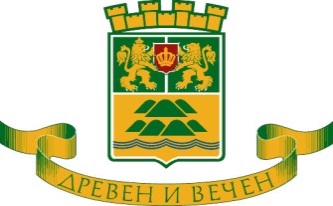 О Б Щ И Н А    П Л О В Д И Вгр. Пловдив, 4000, пл. «Стефан Стамболов» № 1,  тел: (032) 656 701, факс: (032) 656 703                                                             www.plovdiv.bg, e-mail: info@plovdiv.bg				                                                                                                               ГОДИШЕН ДОКЛАД ПО ОКОЛНА СРЕДА (ГДОС)за изпълнението на дейностите през 2019 г., за които е предоставено Комплексно разрешително №355-НО/2008 г. ПловдивМарт 2020 г.Съдържание:1. Увод2. Система за управление на околната среда3. Използване на ресурси3.1. Използване на вода3.2. Използване на енергия3.3. Използване на суровини, спомагателни материали, горива и продукти4. Емисии на вредни вещества в околната среда4.1. Доклад по Европейския регистър на емисиите на вредни вещества (EPEBB) и PRTR4.2. Емисии на вредни вещества в атмосферния въздух4.3. Емисии на вредни и опасни вещества в отпадъчни води4.4. Управление на отпадъците4.5. Шум4.6. Опазване на почвата и подземните води от замърсяване5. Доклад по Инвестиционна програма за привеждане в съответствие с условията на КР (ИППСУКР)6. Прекратяване работата на инсталации или части от тях7. Свързани с околната среда аварии, оплаквания и възражения7.1. Аварии7.2. Оплаквания или възражения, свързани с дейността на инсталациите, за които е издадено КР8. Подписване на годишния доклад	1.  УводНаименование на инсталацията/ите, за който е издадено комплексно разрешително (КР);	Инсталации, които попадат в обхвата на Приложение 4 на ЗООС 	1. Регионално депо за неопасни отпадъци за общините Пловдив, Марица, Калояново, Стамболийски, Родопи, Перущица, Съединение, Кричим, Асеновград, Раковски, Садово, Брезово, Първомай, в землището на с. Цалапица, местност «Паша махала», включващо:Клетка №1;Клетка №2;Клетка №3;Клетка №4;Клетка №5;Клетка №6;Клетка №7;Клетка №8;Клетка №9;Клетка №10;Клетка №11;Клетка №12.Адрес по местонахождение на инсталацията/ите;Община Родопи, землището на с. Цалапица, местност «Паша махала», ЕКАТТЕ 78029Регистрационен номер на КР;Комплексно разрешително №355-НО/2008г.Дата на подписване на Комплексното разрешително11.11.2008 г.Дата на влизане в сила на Комплексното разрешително02.01.2009 г.Оператора на инсталацията/ите, като се посочва конкретно кой е притежател на разрешителното;Притежател на разрешителното: Община Пловдив Съгласно договор за експлоатация от . и допълнително споразумение от 30.07.2009 г. дейностите по експлоатация на депото се извършват от „Водстрой-Пловдив” АДТелефон, факс и e-mail на собственика/оператора пл.“Стефан Стамболов”№14000, Пловдив, Българиятел., факс: ( +359 32) 65 67 27; 65 67 03е-mail:kmet.kmet@plovdiv.bgЛица за контакти;Василка Чопкова – Директор дирекция „Екология и управление на отпадъците” при Община ПловдивПетър Тодоров – технически ръководител на обекта - „Водстрой – Пловдив” АДАдрес, тел. номер, факс, е-mail на лицето за контакти;пл.“Стефан Стамболов”№14000, Пловдив, Българиятел., факс: ( +359 32) 65 68 71; 65 67 03е-mail:stefan.shilev@plovdiv.bg„Водстрой – Пловдив” АДбул. „Марица” 1224000, Пловдив0885 64 41 22Кратко описание на всяка от дейностите/процесите, извършвани в инсталацията/инсталациите;           Депониране на неопасни отпадъци           Инсталации, които попадат в обхвата на Приложение 4 на ЗООС 	Регионално депо за неопасни отпадъци за общините Пловдив, Марица, Калояново, Стамболийски, Родопи, Перущица, Съединение, Кричим, Асеновград, Раковски, Садово, Брезово, Първомай, в землището на с. Цалапица, местност «Паша махала»Производствен капацитет на инсталацията/инсталациите. „Капацитет до кота + е капацитетът на депото до кота +13/+22,00 в билото/ спрямо теренна кота +/-0,00=174,40Доклад по Условие 4.2. През 2018 г. в инсталацията по Условие 2, попадаща в обхвата на Приложение 4 на ЗООС са депонирани 76 035,080 тона неопасни отпадъци и са оползотворени 39,480 тона строителни отпадъци и почва и камъни /докладвано по Условие 11.9.4.2/. Не е превишен разрешения годишен капацитет по Условие 11.2.5. и 11.2.5.1. Не е превишаван разрешения дневен капацитет на инсталацията.Организационна структура на фирмата, отнасяща се до управлението на околната среда;	Организационната структура на Община Пловдив в аспект управление на депото и опазване на околната среда е показана в т.1.2 Системи за управление на околната среда – фиг.1РИОСВ, на чиято територия е разположена инсталациятаРИОСВ-Пловдивбул.”Марица” № 1224000, гр. ПловдивБасейнова дирекция, на чиято територия е разположена инсталациятаБасейнова Дирекция “Източнобеломорски район” с център в Пловдивул. “Янко Сакъзов” №354000, Пловдив2.  Система за управление на околната средаСтруктура и отговорностиНа Фигура 1 е представена организационно - управленската структура на Община Пловдив в аспект управление на Регионално депо за неопасни отпадъци за общините Пловдив, Марица, Калояново, Стамболийски, Родопи, Перущица, Съединение, Кричим, Асеновград, Раковски, Садово, Брезово, Първомай, в землището на с. Цалапица, местност „Паша махала“Фигура 1Обучение	Във връзка с утвърдената годишна Програма за обучение на персонала/лицата, който извършва конкретни дейности по изпълнение на условията в разрешителното, са проведени обучения, като за всяко от тях е изготвен протокол – 5 бр. през 2019 г. Осигурени са информация и документи съобразно потребностите на лицата, които извършват конкретни дейности по изпълнение условията на КР № 355-НО/2008г. Проведено е обучение за поддържане и повишаване на компетентността по управление на отпадъците; организация на дейностите по оползотворяване или обезвреждане на отпадъците и на мероприятията, свързани с опазване компонентите на околната среда,  задължения и отговорности, свързани с опазването на околната среда; охрана на труда и техника на безопасност, и действия при аварийни ситуации.Обмен на информация	Изготвен е и се съхранява списък на лицата, притежатели на документи (инструкции и процедури) и отговарящи за изпълнението на поставените условия в Комплексното разрешително. Списъкът е достъпен за всички служители. Поддържат се актуални телефони и адреси за обмен на информация.Документиране На площадката се съхранява актуален списък с нормативни актове (актуализиран през 2019 г.), които касаят работата на инсталацията. Документират се и се съхраняват данните от наблюдението на показателите; резултатите от оценката на съответствието с изискванията на условията на комплексното разрешително, причините за установените несъответствия и предприетите/планирани коригиращи действия. Управление на документиВ изпълнение на условие 5.5 от КР всички нормативни актове, които касаят работата на инсталацията и компонентите на околната среда се следят за промяна, като измененията своевременно се отразяват, документират и предоставят на ръководителя на депото. По процедурата на въведената СУОС невалидната информация се изземва и архивира по съответния ред. През 2019 г. не е извършвана промяна в работата и управлението на инсталацията. Оперативно управление	Разработени са, и се прилагат всички инструкции, изисквани с условията на комплексното разрешително. Инструкциите се съхраняват на площадката в писмен вид.Оценка на съответствие, проверка и коригиращи действия	Прилагат се писмени инструкции за мониторинг на техническите и емисионни показатели; инструкции за периодична оценка на съответствието на стойностите на емисионните и технически показатели с определените в условията на разрешителното, инструкции за установяване на причините за допуснатите несъответствия и предприемане на коригиращи действия. Предотвратяване и контрол на аварийни ситуацииПрилага се инструкцията за аварийно планиране и действия при аварии и План за действие – актуализация 2015 г. 	На площадката са осигурени средства за лична защита на персонала. Поддържат се в изправност всички пожарогасителни средства. На площадката е изградена система от противопожарни хидранти. Монтирана е термовизионна камера с цел навременно установяване на възникнали инциденти, за предприемане на съответните действия.Записи	Съгласно изготвените инструкции и процедури данните от мониторинга се документират под формата на доклади, като към тях се прилагат протоколи от измерванията (оригинали), както и сертификати за акредитация на лабораториите, извършили изпитването. Чрез записи – доклади за съответствие, доклади за несъответствие, протоколи, дневници, отчетни книги и други се документира изпълнението на разработените инструкции изисквани с КР №355-НО/2008 г.ДокладванеВ Годишният доклад за 2019 год. е докладвана информацията изисквана с условията на Комплексното разрешително. Актуализация на СУОСПрез 2019 год. не е извършвана актуализация или изменение на издаденото Комплексно разрешително №355-НО/2008 г., не е издавано ново такова и СУОС не е актуализирана.3.  Използване на ресурси3.1.  Използване на вода	За осигуряване на необходимите количества вода за производствени и противопожарни нужди на площадката се използва собствен водоизточник от подземен воден обект – тръбни кладенци ТК№№1 и 2. Водоизточниците осигуряват води в необходимото количество и качество. Същите се ползват при спазване условията на издаденото разрешително за водовземане Разрешително №31590058/04.03.2008 г., изменено с решение №РР-2029/12.08.2014 г. и Решение №РР-3703/26.11.2019 г. за продължаване срока на действие на Басейнова дирекция за управление на водите Източнобеломорски район – Пловдив. 	Условие 8.1.3. Резултати от прилагането на Инструкция за експлоатацията и поддръжката на автоцистерна с оросителна система към процеса на оросяване на депонираните отпадъци:Брой извършени проверки – 12;Установени несъответствия – не са установени несъответствия.Оросяването на пътищата на площадката се извършва посредством автоцистерна – извършва се периодично техническо обслужване;Оросяването на депонираните отпадъци се извършва посредством пръскала и маркучи – извършва се ежедневно, периодично и сезонно техническо обслужване на елементите от системата. Условие 8.1.4., Условие 8.1.5.5. На площадката няма изградена водопроводна мрежа. За питейни нужди се използва минерална вода, която се доставя от търговската мрежа. Условие 8.1.5.1 – Към тръбните кладенци са монтирани измервателни устройства (водомери) за измерване на количествата, използвани за производствени нужди /за други цели/.Доклад по Условие 8.1.6.1 - количеството на използваната вода за производствени нужди, изразено като годишна консумация на вода за производство на единица продукт за инсталацията по Условие 2, която попада в обхвата на приложение 4 на ЗООС е представено в Таблица 3.1.Таблица 3.1   Количество използвана вода за производствени нужди за единица продуктДоклад по Условие 8.1.6.2Резултати от оценката на съответствието на измерените водни количества с определените в Таблица 8.1.2. на КР:	През 2019 година не са установени несъответствия. Ежемесечно се записва изразходваното количество вода, което се отнася към количеството депонирани отпадъци прeз съответния месец. Годишната консумация на вода за един тон депониран отпадък е определена като сума от всички месечни консумации за един тон депониран отпадък, разделена на 12. 3.2.  Използване на енергия	Условие 8.2.2.3. Резултати от изпълнение на Инструкция 08-И-08.02/02.04.2012 г. за експлоатация и поддръжка на ел. помпи и електронна везна, основни консуматори на електроенергия на площадката:Извършени проверки през 2019 г. – 12 бр. Брой установени несъответствия - не са установени несъответствия.Извършва се ежедневна проверка на ел. помпите в комбинираните шахти за инфилтратни води, води се дневник за работа на ел. помпите. Монтирани са две нови ел. помпи в комбинираната шахта към ретензионен басейн 2.Ежедневно се следи за правилната експлоатация на електронната автовезна за измерване на постъпващите за депониране отпадъци.Доклад по Условие 8.2.3.1. Годишната консумация на електроенергия за един тон депониран отпадък за инсталацията по Условие 2, попадаща в обхвата на Приложение 4 на ЗООС е представена в Таблица 3.2.Таблица 3.2. ЕлектроенергияДоклад по Условие 8.2.3.2. Резултати от оценката за съответствието на годишните количества електроенергия с определените такива в Условие 8.2.1.1.:Брой  установени несъответствия – не са установени несъответствия;Годишната консумация на електроенергия за един тон депониран отпадък за инсталацията по Условие 2 не надвишава определената в Условие 8.2.1.1. на КР.	Резултати от прилагане на инструкция за оценка на съответствието на измерените/изчислени количества електроенергия с определените такива в условията на КР разходни норми:През отчетната 2019 г. не са установени несъответствия в месечната и годишната консумация на електроенергия за един тон депониран отпадък, за инсталацията по Условие 2.3.3. Използване на суровини, спомагателни материали и гориваДоклад по Условие 8.3.3.1. и Условие 8.3.3.2.Таблица 3.3.2 Използвани спомагателни материалиУпотребените при работата на инсталацията по Условие 2 спомагателни материали не се различават по вид от посочените в Таблица 8.3.1.1. (1) от КР. Годишното количество използвани спомагателни материали не надвишава годишното количество определено с Условие 8.3.1.1. Не е превишено разрешеното по КР количество спомагателни материали /дезинфектант/ на тон депониран отпадък.	Резултати от оценката на съответствието на количествата използвани спомагателни материали с определените такива в условията на разрешителното:	През 2019 г. не са установени несъответствия.Емисии на вредни и опасни вещества в околната среда4.1 Доклад по Европейския регистър на емисиите на вредни вещества (ЕРЕВВ) и PRTRДоклад по Условие 9.5.2.6/ 9.5.1.2. / и Условие 10.1.3.4/10.4.6.Годишните количества на замърсителите, които се отделят във въздуха и които се докладват в рамките на ЕРЕВВ са определени въз основа на извършените собствени периодични измервания и са представени в Таблица №1. Таблица 1. Замърсители по EPEBB и PRTR	Годишните количества на емисиите в атмосферния въздух са представени въз основа на данните от Собствените периодични измервания на емисиите на вредни вещества в отпадъчните газове, изпускани на изходите на газовите кладенци представени в Таблици 2. Количествата емисии са изчислени на база 365 работни дни в годината. 4.2. Емисии на вредни вещества в атмосферния въздух.Доклад по Условие 9.5.2.6/ 9.5.2.1Таблица 2. Емисии в атмосферен въздух  - Котлован ІV, Газов кладенец №7 Резултатите са представени в съответствие с Протокол №  1170П.4/11.01.2019 г., Протокол №  1170П.4/18.01.2019 г., Протокол №  1217П.4/15.02.2019 г., Протокол №  1217П.4/18.02.2019 г., Протокол №  1257П.4/15.03.2019 г.,  Протокол №  1257П.4/21.03.2019 г., Протокол № 1303П.4/05.04.2019 г., Протокол № 1303П.4/09.04.2019 г.,  Протокол № 1351П.4/10.05.2019 г., Протокол № 1351П.4/16.05.2019 г., Протокол № 1425П.4/20.06.2019 г., Протокол № 1425П.4/18.07.2019 г.,  Протокол № 1497П.4/24.07.2019  г., Протокол № 1497П.4/29.07.2019  г., Протокол № 1521П.4/06.08.2019 г., Протокол № 1521П.4/12.08.2019 г., Протокол № 1605П.4/24.09.2019 г., Протокол № 1605П.4/14.10.2019 г., Протокол № 1672П.4/26.10.2019 г.,  Протокол № 1720П.4/13.11.2019 г.,  Протокол №  1720П.4/25.11.2019 г., Протокол № 1796П.4 /05.12.2019 г., Протокол № 1796П.4/23.12.2019г.Таблица 2. Емисии в атмосферен въздух – Котлован І, Газов кладенец №2  Резултатите са представени в съответствие с Протокол №  1170П.1/11.01.2019 г., Протокол №  1170П.1/18.01.2019 г.,  Протокол №  1217П.1/15.02.2019г., Протокол №  1217П.1/18.02.2019г., Протокол №  1257П.1/15.03.2019г., Протокол №  1257П.1/21.03.2019г., Протокол №  1303П.1/05.04.2019г., Протокол № 1303П.1/09.04.2019г., Протокол № 1351П.1/10.05.2019г., Протокол № 1351П.1/16.05.2019г., Протокол № 1425П.1/20.06.2019 г., Протокол № 1425П.1/18.07.2019 г., Протокол № 1497П.1/24.07.2019 г. Протокол № 1497П.1/29.07.2019 г. Протокол № 1521П.1/06.08.2019 г., Протокол № 1521П.1/12.08.2019 г., Протокол № 1605П.1/24.09.2019 г., Протокол № 1605П.1/14.10.2019 г., Протокол № 1672П.1/26.10.2019 г., Протокол № 1672П.1/28.10.2019 г., Протокол №  1720П.1/13.11.2019 г ., Протокол №  1720П.1/25.11.2019 г ., Протокол № 1796П.1/05.12.2019 г., Протокол № 1796П.1/23.12.2019 г.Таблица 2. Емисии в атмосферен въздух – Котлован І, Газов кладенец №1 Резултатите са представени в съответствие с Протокол №  1170П.15/11.01.2019 г., Протокол №  1170П.15/18.01.2019 г.,  Протокол №  1217П.15/15.02.2019г., Протокол №  1217П.15/18.02.2019г., Протокол №  1257П.15/15.03.2019г., Протокол №  1257П.15/21.03.2019г., Протокол №  1303П.15/05.04.2019г., Протокол № 1303П.15/09.04.2019г., Протокол № 1351П.15/10.05.2019г., Протокол № 1351П.15/16.05.2019г., Протокол № 1425П.15/20.06.2019 г., Протокол № 1425П.15/18.07.2019 г., Протокол № 1497П.15/24.07.2019 г. Протокол № 1497П.15/29.07.2019 г. Протокол № 1521П.15/06.08.2019 г., Протокол № 1521П.15/12.08.2019 г., Протокол № 1605П.15/24.09.2019 г., Протокол № 1605П.15/14.10.2019 г., Протокол № 1672П.15/26.10.2019 г., Протокол № 1672П.15/28.10.2019 г., Протокол №  1720П.15/13.11.2019 г ., Протокол №  1720П.15/25.11.2019 г ., Протокол № 1796П.15/05.12.2019 г., Протокол № 1796П.15/23.12.2019 г.Таблица 2. Емисии в атмосферен въздух – Котлован ІІ, газов кладенец №3Резултатите са представени в съответствие с Протокол №  1170П.16/11.01.2019 г., Протокол №  1170П.16/18.01.2019 г.,  Протокол №  1217П.16/15.02.2019г., Протокол №  1217П.16/18.02.2019г., Протокол №  1257П.16/15.03.2019г., Протокол №  1257П.16/21.03.2019г., Протокол №  1303П.16/05.04.2019г., Протокол № 1303П.16/09.04.2019г., Протокол № 1351П.16/10.05.2019г., Протокол № 1351П.16/16.05.2019г., Протокол № 1425П.16/20.06.2019 г., Протокол № 1425П.16/18.07.2019 г., Протокол № 1497П.16/24.07.2019 г. Протокол № 1497П.16/29.07.2019 г. Протокол № 1521П.16/06.08.2019 г., Протокол № 1521П.16/12.08.2019 г., Протокол № 1605П.16/24.09.2019 г., Протокол № 1605П.16/14.10.2019 г., Протокол № 1672П.16/26.10.2019 г., Протокол № 1672П.16/28.10.2019 г., Протокол №  1720П.16/13.11.2019 г ., Протокол №  1720П.16/25.11.2019 г ., Протокол № 1796П.16/05.12.2019 г., Протокол № 1796П.16/23.12.2019 г.Таблица 2. Емисии на атмосферен въздух. Котлован ІІ Газов кладенец №4Резултатите са представени в съответствие с Протокол №  1170П/11.01.2019 г., Протокол №  1170П/18.01.2019 г.,  Протокол №  1217П/15.02.2019г., Протокол №  1217П/18.02.2019г., Протокол №  1257П/15.03.2019г., Протокол №  1257П/21.03.2019г., Протокол №  1303П/05.04.2019г., Протокол № 1303П/09.04.2019г., Протокол № 1351П/10.05.2019г., Протокол № 1351П/16.05.2019г., Протокол № 1425П/20.06.2019 г., Протокол № 1425П/18.07.2019 г., Протокол № 1497П/24.07.2019 г. Протокол № 1497П/29.07.2019 г. Протокол № 1521П/06.08.2019 г., Протокол № 1521П/12.08.2019 г., Протокол № 1605П/24.09.2019 г., Протокол № 1605П/14.10.2019 г., Протокол № 1672П/26.10.2019 г., Протокол № 1672П/28.10.2019 г., Протокол №  1720П/13.11.2019 г ., Протокол №  1720П/25.11.2019 г ., Протокол № 1796П/05.12.2019 г., Протокол № 1796П/23.12.2019 г.Таблица 2. Емисии на атмосферен въздух - Котлован V, Газов кладенец №9 Резултатите са представени в съответствие с Протокол №  1170П.5/11.01.2019 г., Протокол №  1170П.5/18.01.2019 г.,  Протокол №  1217П.5/15.02.2019г., Протокол №  1217П.5/18.02.2019г., Протокол №  1257П.5/15.03.2019г., Протокол №  1257П.5/21.03.2019г., Протокол №  1303П.5/05.04.2019г., Протокол № 1303П.5/09.04.2019г., Протокол № 1351П.5/10.05.2019г., Протокол № 1351П.5/16.05.2019г., Протокол № 1425П.5/20.06.2019 г., Протокол № 1425П.5/18.07.2019 г., Протокол № 1497П.5/24.07.2019 г. Протокол № 1497П.5/29.07.2019 г. Протокол № 1521П.5/06.08.2019 г., Протокол № 1521П.5/12.08.2019 г., Протокол № 1605П.5/24.09.2019 г., Протокол № 1605П.5/14.10.2019 г., Протокол № 1672П.5/26.10.2019 г., Протокол № 1672П.5/28.10.2019 г., Протокол №  1720П.5/13.11.2019 г ., Протокол №  1720П.5/25.11.2019 г ., Протокол № 1796П.5/05.12.2019 г., Протокол № 1796П.5/23.12.2019 г.Таблица 2. Емисии в атмосферен въздух – Котлован VІІ Газов кладенец №13           Резултатите са представени в съответствие с Протокол №  1170П.14/11.01.2019 г., Протокол №  1170П.14/18.01.2019 г.,  Протокол №  1217П.14/15.02.2019г., Протокол №  1217П.14/18.02.2019г., Протокол №  1257П.14/15.03.2019г., Протокол №  1257П.14/21.03.2019г., Протокол №  1303П.14/05.04.2019г., Протокол № 1303П.14/09.04.2019г., Протокол № 1351П.14/10.05.2019г., Протокол № 1351П.14/16.05.2019г., Протокол № 1425П.14/20.06.2019 г., Протокол № 1425П.14/18.07.2019 г., Протокол № 1497П.14/24.07.2019 г. Протокол № 1497П.14/29.07.2019 г. Протокол № 1521П.14/06.08.2019 г., Протокол № 1521П.14/12.08.2019 г., Протокол № 1605П.14/24.09.2019 г., Протокол № 1605П.14/14.10.2019 г., Протокол № 1672П.14/26.10.2019 г., Протокол № 1672П.14/28.10.2019 г., Протокол №  1720П.14/13.11.2019 г ., Протокол №  1720П.14/25.11.2019 г ., Протокол № 1796П.14/05.12.2019 г., Протокол № 1796П.14/23.12.2019 г.Таблица 2. Емисии в атмосферен въздух Котлован VІІ Газов кладенец №14Резултатите са представени в съответствие с Протокол №  1170П.2/11.01.2019 г., Протокол №  1170П.2/18.01.2019 г.,  Протокол №  1217П.2/15.02.2019г., Протокол №  1217П.2/18.02.2019г., Протокол №  1257П.2/15.03.2019г., Протокол №  1257П.2/21.03.2019г., Протокол №  1303П.2/05.04.2019г., Протокол № 1303П.2/09.04.2019г., Протокол № 1351П.2/10.05.2019г., Протокол № 1351П.2/16.05.2019г., Протокол № 1425П.2/20.06.2019 г., Протокол № 1425П.2/18.07.2019 г., Протокол № 1497П.2/24.07.2019 г. Протокол № 1497П.2/29.07.2019 г. Протокол № 1521П.2/06.08.2019 г., Протокол № 1521П.2/12.08.2019 г., Протокол № 1605П.2/24.09.2019 г., Протокол № 1605П.2/14.10.2019 г., Протокол № 1672П.2/26.10.2019 г., Протокол № 1672П.2/28.10.2019 г., Протокол №  1720П.2/13.11.2019 г ., Протокол №  1720П.2/25.11.2019 г ., Протокол № 1796П.2/05.12.2019 г., Протокол № 1796П.2/23.12.2019 г.Таблица 2. Емисии в атмосферен въздух Котлован VІІІ Газов кладенец №16Резултатите са представени в съответствие с Протокол №  1170П.3/11.01.2019 г., Протокол №  1170П.3/18.01.2019 г.,  Протокол №  1217П.3/15.02.2019г., Протокол №  1217П.3/18.02.2019г., Протокол №  1257П.3/15.03.2019г., Протокол №  1257П.3/21.03.2019г., Протокол №  1303П.3/05.04.2019г., Протокол № 1303П.3/09.04.2019г., Протокол № 1351П.3/10.05.2019г., Протокол № 1351П.3/16.05.2019г., Протокол № 1425П.3/20.06.2019 г., Протокол № 1425П.3/18.07.2019 г., Протокол № 1497П.3/24.07.2019 г. Протокол № 1497П.3/29.07.2019 г. Протокол № 1521П.3/06.08.2019 г., Протокол № 1521П.3/12.08.2019 г., Протокол № 1605П.3/24.09.2019 г., Протокол № 1605П.3/14.10.2019 г., Протокол № 1672П.3/26.10.2019 г., Протокол № 1672П.3/28.10.2019 г., Протокол №  1720П.3/13.11.2019 г ., Протокол №  1720П.3/25.11.2019 г ., Протокол № 1796П.3/05.12.2019 г., Протокол № 1796П.3/23.12.2019 г.Таблица 2. Емисии в атмосферен въздух Котлован VІІІ Газов кладенец №15Резултатите са представени в съответствие с Протокол №  1170П.13/11.01.2019 г., Протокол №  1170П.13/18.01.2019 г.,  Протокол №  1217П.13/15.02.2019г., Протокол №  1217П.13/18.02.2019г., Протокол №  1257П.13/15.03.2019г., Протокол №  1257П.13/21.03.2019г., Протокол №  1303П.13/05.04.2019г., Протокол № 1303П.13/09.04.2019г., Протокол № 1351П.13/10.05.2019г., Протокол № 1351П.13/16.05.2019г., Протокол № 1425П.13/20.06.2019 г., Протокол № 1425П.13/18.07.2019 г., Протокол № 1497П.13/24.07.2019 г. Протокол № 1497П.13/29.07.2019 г. Протокол № 1521П.13/06.08.2019 г., Протокол № 1521П.13/12.08.2019 г., Протокол № 1605П.13/24.09.2019 г., Протокол № 1605П.13/14.10.2019 г., Протокол № 1672П.13/26.10.2019 г., Протокол № 1672П.13/28.10.2019 г., Протокол №  1720П.13/13.11.2019 г ., Протокол №  1720П.13/25.11.2019 г ., Протокол № 1796П.13/05.12.2019 г., Протокол № 1796П.13/23.12.2019 г.Таблица 2. Емисии в атмосферен въздух Котлован ІХ Газов кладенец №17Резултатите са представени в съответствие с Протокол №  1170П.12/11.01.2019 г., Протокол №  1170П.12/18.01.2019 г.,  Протокол №  1217П.12/15.02.2019г., Протокол №  1217П.12/18.02.2019г., Протокол №  1257П.12/15.03.2019г., Протокол №  1257П.12/21.03.2019г., Протокол №  1303П.12/05.04.2019г., Протокол № 1303П.12/09.04.2019г., Протокол № 1351П.12/10.05.2019г., Протокол № 1351П.12/16.05.2019г., Протокол № 1425П.12/20.06.2019 г., Протокол № 1425П.12/18.07.2019 г., Протокол № 1497П.12/24.07.2019 г. Протокол № 1497П.12/29.07.2019 г. Протокол № 1521П.12/06.08.2019 г., Протокол № 1521П.12/12.08.2019 г., Протокол № 1605П.12/24.09.2019 г., Протокол № 1605П.12/14.10.2019 г., Протокол № 1672П.12/26.10.2019 г., Протокол № 1672П.12/28.10.2019 г., Протокол №  1720П.12/13.11.2019 г ., Протокол №  1720П.12/25.11.2019 г ., Протокол № 1796П.12/05.12.2019 г., Протокол № 1796П.12/23.12.2019 г.Таблица 2. Емисии в атмосферен въздух Котлован ІХ Газов кладенец №18Резултатите са представени в съответствие с Протокол №  1170П.17/11.01.2019 г., Протокол №  1170П.17/18.01.2019 г.,  Протокол №  1217П.17/15.02.2019г., Протокол №  1217П.17/18.02.2019г., Протокол №  1257П.17/15.03.2019г., Протокол №  1257П.17/21.03.2019г., Протокол №  1303П.17/05.04.2019г., Протокол № 1303П.17/09.04.2019г., Протокол № 1351П.17/10.05.2019г., Протокол № 1351П.17/16.05.2019г., Протокол № 1425П.17/20.06.2019 г., Протокол № 1425П.17/18.07.2019 г., Протокол № 1497П.17/24.07.2019 г. Протокол № 1497П.17/29.07.2019 г. Протокол № 1521П.17/06.08.2019 г., Протокол № 1521П.17/12.08.2019 г., Протокол № 1605П.17/24.09.2019 г., Протокол № 1605П.17/14.10.2019 г., Протокол № 1672П.17/26.10.2019 г., Протокол № 1672П.17/28.10.2019 г., Протокол №  1720П.17/13.11.2019 г ., Протокол №  1720П.17/25.11.2019 г ., Протокол № 1796П.17/05.12.2019 г., Протокол № 1796П.17/23.12.2019 г.Таблица 2. Емисии в атмосферен въздух Котлован Х Газов кладенец №19Резултатите са представени в съответствие с Протокол №  1170П.6/11.01.2019 г., Протокол №  1170П.6/18.01.2019 г.,  Протокол №  1217П.6/15.02.2019г., Протокол №  1217П.6/18.02.2019г., Протокол №  1257П.6/15.03.2019г., Протокол №  1257П.6/21.03.2019г., Протокол №  1303П.6/05.04.2019г., Протокол № 1303П.6/09.04.2019г., Протокол № 1351П.6/10.05.2019г., Протокол № 1351П.6/16.05.2019г., Протокол № 1425П.6/20.06.2019 г., Протокол № 1425П.6/18.07.2019 г., Протокол № 1497П.6/24.07.2019 г. Протокол № 1497П.6/29.07.2019 г. Протокол № 1521П.6/06.08.2019 г., Протокол № 1521П.6/12.08.2019 г., Протокол № 1605П.6/24.09.2019 г., Протокол № 1605П.6/14.10.2019 г., Протокол № 1672П.6/26.10.2019 г., Протокол № 1672П.6/28.10.2019 г., Протокол №  1720П.6/13.11.2019 г ., Протокол №  1720П.6/25.11.2019 г ., Протокол № 1796П.6/05.12.2019 г., Протокол № 1796П.6/23.12.2019 г.Таблица 2. Емисии в атмосферния въздух Котлован Х Газов кладенец №20Резултатите са представени в съответствие с Протокол №  1170П.7/11.01.2019 г., Протокол №  1170П.7/18.01.2019 г.,  Протокол №  1217П.7/15.02.2019г., Протокол №  1217П.7/18.02.2019г., Протокол №  1257П.7/15.03.2019г., Протокол №  1257П.7/21.03.2019г., Протокол №  1303П.7/05.04.2019г., Протокол № 1303П.7/09.04.2019г., Протокол № 1351П.7/10.05.2019г., Протокол № 1351П.7/16.05.2019г., Протокол № 1425П.7/20.06.2019 г., Протокол № 1425П.7/18.07.2019 г., Протокол № 1497П.7/24.07.2019 г. Протокол № 1497П.7/29.07.2019 г. Протокол № 1521П.7/06.08.2019 г., Протокол № 1521П.7/12.08.2019 г., Протокол № 1605П.7/24.09.2019 г., Протокол № 1605П.7/14.10.2019 г., Протокол № 1672П.7/26.10.2019 г., Протокол № 1672П.7/28.10.2019 г., Протокол №  1720П.7/13.11.2019 г ., Протокол №  1720П.7/25.11.2019 г ., Протокол № 1796П.7/05.12.2019 г., Протокол № 1796П.7/23.12.2019 г.Таблица 2. Емисии на атмосферен въздух Котлован ХІ Газов кладенец №22Резултатите са представени в съответствие с Протокол №  1170П.8/11.01.2019 г., Протокол №  1170П.8/18.01.2019 г.,  Протокол №  1217П.8/15.02.2019г., Протокол №  1217П.8/18.02.2019г., Протокол №  1257П.8/15.03.2019г., Протокол №  1257П.8/21.03.2019г., Протокол №  1303П.8/05.04.2019г., Протокол № 1303П.8/09.04.2019г., Протокол № 1351П.8/10.05.2019г., Протокол № 1351П.8/16.05.2019г., Протокол № 1425П.8/20.06.2019 г., Протокол № 1425П.8/18.07.2019 г., Протокол № 1497П.8/24.07.2019 г. Протокол № 1497П.8/29.07.2019 г. Протокол № 1521П.8/06.08.2019 г., Протокол № 1521П.8/12.08.2019 г., Протокол № 1605П.8/24.09.2019 г., Протокол № 1605П.8/14.10.2019 г., Протокол № 1672П.8/26.10.2019 г., Протокол № 1672П.8/28.10.2019 г., Протокол №  1720П.8/13.11.2019 г ., Протокол №  1720П.8/25.11.2019 г ., Протокол № 1796П.8/05.12.2019 г., Протокол № 1796П.8/23.12.2019 г.Таблица2. Емисии на атмосферен въздух Котлован ХІ Газов кладенец №21	Резултатите са представени в съответствие с Протокол №  1170П.11/11.01.2019 г., Протокол №  1170П.11/18.01.2019 г.,  Протокол №  1217П.11/15.02.2019г., Протокол №  1217П.11/18.02.2019г., Протокол №  1257П.11/15.03.2019г., Протокол №  1257П.11/21.03.2019г., Протокол №  1303П.11/05.04.2019г., Протокол № 1303П.11/09.04.2019г., Протокол № 1351П.11/10.05.2019г., Протокол № 1351П.11/16.05.2019г., Протокол № 1425П.11/20.06.2019 г., Протокол № 1425П.11/18.07.2019 г., Протокол № 1497П.11/24.07.2019 г. Протокол № 1497П.11/29.07.2019 г. Протокол № 1521П.11/06.08.2019 г., Протокол № 1521П.11/12.08.2019 г., Протокол № 1605П.11/24.09.2019 г., Протокол № 1605П.11/14.10.2019 г., Протокол № 1672П.11/26.10.2019 г., Протокол № 1672П.11/28.10.2019 г., Протокол №  1720П.11/13.11.2019 г ., Протокол №  1720П.11/25.11.2019 г ., Протокол № 1796П.11/05.12.2019 г., Протокол № 1796П.11/23.12.2019 г.Таблица 2. Емисии в атмосферния въздух Котлован ХІІ Газов кладенец №23Резултатите са представени в съответствие с Протокол №  1170П.10/11.01.2019 г., Протокол №  1170П.10/18.01.2019 г.,  Протокол №  1217П.10/15.02.2019г., Протокол №  1217П.10/18.02.2019г., Протокол №  1257П.10/15.03.2019г., Протокол №  1257П.10/21.03.2019г., Протокол №  1303П.10/05.04.2019г., Протокол № 1303П.10/09.04.2019г., Протокол № 1351П.10/10.05.2019г., Протокол № 1351П.10/16.05.2019г., Протокол № 1425П.10/20.06.2019 г., Протокол № 1425П.10/18.07.2019 г., Протокол № 1497П.10/24.07.2019 г. Протокол № 1497П.10/29.07.2019 г. Протокол № 1521П.10/06.08.2019 г., Протокол № 1521П.10/12.08.2019 г., Протокол № 1605П.10/24.09.2019 г., Протокол № 1605П.10/14.10.2019 г., Протокол № 1672П.10/26.10.2019 г., Протокол № 1672П.10/28.10.2019 г., Протокол №  1720П.10/13.11.2019 г ., Протокол №  1720П.10/25.11.2019 г ., Протокол № 1796П.10/05.12.2019 г., Протокол № 1796П.10/23.12.2019 г.Таблица 2. Емисии в атмосферен въздух Котлован ХІІ Газов кладенец 24Резултатите са представени в съответствие с Протокол №  1170П.9/11.01.2019 г., Протокол №  1170П.9/18.01.2019 г.,  Протокол №  1217П.9/15.02.2019г., Протокол №  1217П.9/18.02.2019г., Протокол №  1257П.9/15.03.2019г., Протокол №  1257П.9/21.03.2019г., Протокол №  1303П.9/05.04.2019г., Протокол № 1303П.9/09.04.2019г., Протокол № 1351П.9/10.05.2019г., Протокол № 1351П.9/16.05.2019г., Протокол № 1425П.9/20.06.2019 г., Протокол № 1425П.9/18.07.2019 г., Протокол № 1497П.9/24.07.2019 г. Протокол № 1497П.9/29.07.2019 г. Протокол № 1521П.9/06.08.2019 г., Протокол № 1521П.9/12.08.2019 г., Протокол № 1605П.9/24.09.2019 г., Протокол № 1605П.9/14.10.2019 г., Протокол № 1672П.9/26.10.2019 г., Протокол № 1672П.9/28.10.2019 г., Протокол №  1720П.9/13.11.2019 г ., Протокол №  1720П.9/25.11.2019 г ., Протокол № 1796П.9/05.12.2019 г., Протокол № 1796П.9/23.12.2019 г.  Собствените периодични измервания са извършени от: „Пехливанов инженеринг” ООД, сертификат за акредитация БСА рег.№5ЛИК, валиден до 30.06.2021 г. СПИ са извършвани за действащите 18 бр. газови кладенци на депото.Доклад по Условие 9.5.2.3. Притежателят на КР овлажнява с вода участъците от площадката, които се явяват източници на неорганизирани емисии на прах и ежедневно оросява подходите и пътищата на депото при горещо и сухо време с цел ограничаване на праховите емисии.Операторът се стреми и осигурява всички дейности на площадката да се извършват по начин, който да ограничава разпространението на миризми извън площадката. Ежедневно се попълват работни карти, с отразени на тях големина, площ и размер на дневния работен участък.	През 2019 г. не са постъпили жалби за наличие на миризми.Няма данни за влошаване на качеството на атмосферния въздух в района на депото.Доклад по Условие 9.5.2.7.	В таблица са представени данни за емитираните количества на замърсителите във въздуха, за един тон депониран отпадък, изчислени съгласно Условие 6.19 от КР.4.3 Емисии на вредни и опасни вещества в отпадъчните водиДоклад по Условие 10.4.1.	Резултати от прилагането на Условие 10.1.3.1.	Брой на извършените проверки – по 2 бр. за всеки ретензионен басейн.Установени несъответствия – не са установени несъответствия. Пробовземането и анализите са извършени от акредитирани лаборатории. Обемът на инфилтратните води се измерва ежемесечно и се записва в „Дневник за измерване нивото и обема на инфилтрата”. Резултатите от мониторинга са представени в Таблици 3.Точка на пробовземане: № 1 КШ пункт за наблюдение в клетка 1, с координати 42º 08´ 56.81´´ СШ; 24 º  35´  45.17´´ ИД	Таблица 3. Емисии в отпадъчни води (инфилтратни)Първо пробонабиране:Резултатите са докладвани в съответствие с Протокол от изпитване №1522П-2/07.10.2019 г. и Протокол за вземане на извадка от води №1522П-2/06.08.2019 г. на „Пехливанов инженеринг“ ООД, Сертификат №5ЛИК/валиден до 30.06.2021 г.Второ пробонабиране:Резултатите са докладвани в съответствие с Протокол от изпитване №1719П-1/05.12.2019 г. и Протокол за вземане на извадка от води №1719П-1/13.11.2019 г. на „Пехливанов-инженеринг“ ООД, Сертификат №5ЛИК/валиден до 30.06.2021 г.Точка на пробовземане: КШ №2 пункт за наблюдение в клетка 2, с координати 42 º 08´ 55.02´´ СШ; 24 º 36´ 05´´ ИДТаблица 3. Емисии в отпадъчни води (инфилтратни)Първо пробонабиране:Резултатите са докладвани в съответствие с Протокол от изпитване №1522П-2/07.10.2019 г. и Протокол за вземане на извадка от води №1522П-2/06.08.2019 г. на „Пехливанов инженеринг“ ООД, Сертификат №5ЛИК/валиден до 30.06.2021 г.Второ пробонабиране:Резултатите са докладвани в съответствие с Протокол от изпитване №1719П-1/05.12.2019 г. и Протокол за вземане на извадка от води №1719П-1/13.11.2019 г. на „Пехливанов-инженеринг“ ООД, Сертификат №5ЛИК/валиден до 30.06.2021 г.Доклад по Условие 10.4.4 Резултати от мониторинга по Условие 10.1.3.3.Точка на пробовземане: ТП над депото, срещу течението на р. Марица Таблица 3. Емисии в повърхностните води Първо пробонабиране:Резултатите са докладвани в съответствие с Протокол от изпитване №1522П-1/06.08.2019 г. и Протокол за вземане на извадка от води №1522П-1/07.10.2019 г. на „Пехливанов инженеринг“ ООД, Сертификат №5ЛИК/валиден до 30.06.2021 г.Второ пробонабиране:Резултатите са докладвани в съответствие с Протокол от изпитване №1719П/05.12.2019 г. и Протокол за вземане на извадка от води №1719П/13.11.2019 г. на „Пехливанов инженеринг“ ООД, Сертификат №5ЛИК/валиден до 30.06.2021 г.Точка на пробовземане: ТП след депото, по посока на естествения поток на повърхностните води /за р. Марица/Таблица 3. Емисии в повърхностните води Първо пробонабиране:Резултатите са докладвани в съответствие с Протокол от изпитване №1522П-1/06.08.2019 г. и Протокол за вземане на извадка от води №1522П-1/07.10.2019 г. на „Пехливанов инженеринг“ ООД, Сертификат №5ЛИК/валиден до 30.06.2021 г.Второ пробонабиране:Резултатите са докладвани в съответствие с Протокол от изпитване №1719П/05.12.2019 г. и Протокол за вземане на извадка от води №1719П/13.11.2019 г. на „Пехливанов инженеринг“ ООД, Сертификат №5ЛИК/валиден до 30.06.2021 г.Доклад по Условие 10.4.5.Резултати от прилагане на инструкция за периодична проверка и поддръжка на състоянието на канализационната система на площадката, дренажната система и ретензионните басейни (утайници), включително установяване на течове и предприемане на коригиращи действия за тяхното отстраняване и по Условие 10.1.1. и 10.1.1.1.Брой извършени проверки – 12 Брой установени течове – не са установени течове.Монтирана е мобилна химическа тоалетна, която се обслужва от „Екотой-сервиз” ООД.За състоянието на дренажната система се съди по инфилтратната вода в комбинираните шахти. Ежедневно се следи нивото и данните се записват в дневник.При външните огледи на ретензионните басейни не са установени течове или нарушена изолация.Всички съоръжения към оросителната система са в изправност. Доклад по Условие 10.4.6.1.	През 2019 г. не е извършван пренос извън площадката на отпадъчни (инфилтратни) води за преработка. Не се надвишават пределните количества, посочени в Приложение ІІ на Регламент 166/2006 на Европейския парламент и на Съвета от 18 януари 2006 г., относно създаването на ЕРИПЗ.Условие 10.1.3.2.	Извършва се мониторинг на метеорологичните данни по показателите в Таблица 10.1.3.2 от КР, като данните се записват ежедневно и се съхраняват на депото.4.4. Управление на отпадъцитеУсловие 11.1.2.  В съответствие с условията на Комплексното разрешително е актуализирана  Програма за управление на дейностите по отпадъците. Същата е утвърдена от РИОСВ - Пловдив с Писмо Изх.№УО-758/22.04.2010 г.  Условие 11.6.3.1., Условие 11.6.3.2. 	Операторът прилага актуализиран план за експлоатация в съответствие с условията на КР, който представлява неразделна част от технологията за депониране. Представен в РИОСВ – Пловдив с Писмо Вх.№УО-758/07.04.2010 г. Доклад по Условие 11.9.2.Не са образувани отпадъци с код 16 03 05* от дейността на площадката.Доклад по Условие 11.9.3.	Условие 11.2.4. Резултати от прилагане на Инструкция за Периодична оценка на съответствието на събирането на отпадъците с условията в разрешителното, на причините за установените несъответствия и предприемане на коригиращи действия:- Брой и обект на проверките – 12 бр. проверки за установяване образуването на отпадъци по Условие 11.1. и съответствието на събирането им с условията на КР№355-НО/2008г. На площадката не са образувани отпадъци с код 16 03 05*.- Установени несъответствия – не са установени несъответствияУсловие 11.2.6.1. /Условие 11.2.6.2.	Операторът разполага с информация за основното охарактеризиране на отпадъците.При депониране на отпадъците на Регионално депо за неопасни отпадъци в землището на с. Цалапица отпадъците от общини, юридически лица и ЕТ се приемат след представяне на становище от РИОСВ – Пловдив /Приложение 4/, съгласно Ръководство за извършване на основно охарактеризиране на отпадъците и прилагане на критериите за приемане на отпадъци на различни класове депа, утвърдено на основание чл.35, ал.6 от Наредба №6 от 13.09.2013 г. за условията и изискванията за изграждане и експлоатация на депа и на други съоръжения и инсталации за оползотворяване и обезвреждане на отпадъци и работен лист за класификация на отпадъците. В издадените от компетентния орган становища относно депонирането на отпадъците не са поставени условия за извършване изпитване за установяване на съответствието с показателите от основното охарактеризиране.Условие 11.4.3. Резултати от прилагане на Инструкцията по Условие 11.4.3.: 	През 2019 г. не са образувани и не са транспортирани отпадъците по Условие 11.1. Условие 11.5.3./11.5.2. Резултати от прилагане на Инструкция за оценка на съответствието на оползотворяване, преработване и рециклиране на отпадъци с определените в условията на КР №355- НО/2008 г.:- Брой и обект на проверките: 12 бр. проверки за предадени за оползотворяване, преработване и рециклиране на отпадъците, описани в Таблица 11.1 и оползотворяване на отпадъците, описани в Условие 11.5.2. на Комплексното разрешително. Не са образувани отпадъци по Условие 11.1. На площадката са приети за оползотворяване 39,480 тона отпадъци с код 17 01 01; 17 01 03 и 20 02 02. Същите са оползотворени при изграждане на подход и площадка за разтоварване на отпадъците.- Установени несъответствия – не са установени несъответствия.Условие 11.6.4. Резултати от прилагане на Инструкция за оценка на съответствието на обезвреждането на отпадъци с определените в условията на Комплексното разрешително:Извършва се ежедневен контрол по приема на отпадъците, съгласно Условие 11.2.6.2 и 11.2.6.3- Брой и обект на проверките: 12 бр. проверки за спазване на процедурата за приемане на отпадъци с цел тяхното обезвреждане.- Установени несъответствия – не са установени несъответствия.Условие 11.8.1.1. Операторът приема отпадъци за обезвреждане след представяне на Становище издадено от РИОСВ – Пловдив и придружаваща отпадъците документация при всяка доставка.Условие 11.9.2/11.7.  През 2019 г. не са образувани отпадъците, описани в Таблица 11.1 от КР №355-НО/2008г.Таблица 4. Образуване на отпадъци Доклад по Условие 11.9.4.1Резултати от проведения мониторинг на състоянието на тялото на депото:Заета с отпадъци площ: Обща /дка/ - 187+10 /утайници/=197; рекултивирана /дка/ - 35Количество и обем на депонираните отпадъци през 2019г. – 76 035,080m3, или 76 035,080 тона при y=1 /извършено е замерване за определяне на плътност на депонираните отпадъци. Полученото обемно тегло е 0,9994 t/m3/. Количество на оползотворените отпадъци при направа на подход и площадка за разтоварване на отпадъците – 39,480 тона.Състав на отпадъците – Морфологичен състав на приетите и депонирани битови отпадъци в %: хартия/картон:6%; хранителни и растителни:36%; текстил:4%; инертни:10%; пластмаси:15%; кожи, гуми:2%; стъкло:5%; метали:2% други:20%; т.ч. вода:14%, неописани:6% Технология на депониране – Отпадъците се разтоварват, пробутват и уплътняват. Височината на всеки работен хоризонт е 2 m, от които 1,80 m са депониран и уплътнен отпадък и 0,2 m пръст.Проведена е процедура по глава шеста от ЗООС за преценка необходимостта от ОВОС и е издадено Решение №15ПР/2019 г. на РИОСВ-Пловдив. Подготвено е заявление за издаване на ново Комплексно разрешително за разрешение за реализиране на втори етап и изграждане на сепарираща инсталацияНяма констатирани слягания на повърхността на тялото на депото.Доклад по Условие 11.9.4.2. /11.2.6.През 2019 г. на депото са приети следните количества отпадъци с код и наименование:Таблица 5 Оползотворяване и обезвреждане на отпадъци*Количеството от 17 05 04  т. почва и камъни, приети през 2019 г. ще бъдат оползотворени на следващ етап при необходимост в съответствие с Условие 11.5.2.Доклад по Условие 11.9.8През 2019 г. не е установено изпускане на замърсители в почвата. Не са образувани и не е извършван пренос извън площадката на опасни отпадъци.4.5. ШумДоклад по Условие 12.3.3.Съгласно Условие 12.2.2 от КР измерванията се извършват веднъж на две години. През 2019 г. са проведени собствени измервания на нивата на шум и извършената оценка на съответствието на установените нива на звуково налягане по границата на производствената площадка и в мястото на въздействие. Резулатите са докладвани в Таблица 6 в съответствие с Протокол от  изпитването №1521П.18 от 13.08.2019 г.  и Протокол №1521П.18/06.08.2019 г. за СПИ, извършени от „Пехливанов инженеринг“ ООД (Сертификат №5ЛИК/валиден до 30.06.2021 г.).Таблица 6. Шумови емисииРезултати от оценката на съответствието на установените нива на звуково налягане по границата на производствената площадка и в мястото на въздействие с разрешените такива в разрешителното:Измерването е направено в 28 точки по контура на площадката.Установените еквивалентните нива на шум по границата на производствената площадка и в мястото на въздействие не надвишават разрешените такива в условие 12.1.1.Работното време на депото е до 16,30 ч., поради което не е извършено измерване на вечерно и нощно ниво на шум.През 2019 година не са постъпили оплаквания от живущи около площадката. 4.6 Опазване на почвата и подземните води от замърсяванеОпазване на подземните води от замърсяване:Доклад по Условие 13.10.6 - Резултатите от собствения мониторинг на подземни води са представени в таблици 7.Точка на пробовземане: - Контролен кладенец №НП 1Таблица 7. Опазване на подземните води /Контролен кладенец №НП 1/Пробонабиране:  По договор №19ДГ808/02.08.2019 г. Пробонабирането е извършено от акредитирана лаборатория на Пехливанов инженеринг" ООД, гр. София - Сертификат за акредитация БСА рег. №5ЛИК, валиден до 30.06.2021 г.; Протокол за вземане на извадка от води №1522П/06.08.2019 г. и Протокол за вземане на извадка от води №1719П-2/13.11.2019 г. Докладване: Резултатите са докладвани в съответствие с: Протокол  от изпитване №1522П/07.10.2019 г. на „Пехливанов инженеринг“ ООД; Протокол от изпитване №13942/19.08.2019 г. на Евротест-контрол ЕАД; Протокол  от изпитване №1719П-2/05.12.2019 г. на „Пехливанов инженеринг“ ООД; Протокол от изпитване №15173/27.11.2019 г., на „Евротест – контрол“ ЕАД.Точка на пробовземане: - Контролен кладенец №НП 5аТаблица 7. Опазване на подземните води /Контролен кладенец №НП 5а/Пробонабиране:  По договор №19ДГ808/02.08.2019 г. Пробонабирането е извършено от акредитирана лаборатория на Пехливанов инженеринг" ООД, гр. София - Сертификат за акредитация БСА рег. №5ЛИК, валиден до 30.06.2021 г.; Протокол за вземане на извадка от води №1522П/06.08.2019 г. и Протокол за вземане на извадка от води №1719П-2/13.11.2019 г. Докладване: Резултатите са докладвани в съответствие с: Протокол  от изпитване №1522П/07.10.2019 г. на „Пехливанов инженеринг“ ООД; Протокол от изпитване №13945/19.08.2019 г. на Евротест-контрол ЕАД; Протокол  от изпитване №1719П-2/05.12.2019 г. на „Пехливанов инженеринг“ ООД; Протокол от изпитване №15176/27.11.2019 г., на „Евротест – контрол“ ЕАД.Точка на пробовземане: - Контролен кладенец №НП 11Таблица 7. Опазване на подземните води /Контролен кладенец №НП11/Пробонабиране:  По договор №19ДГ808/02.08.2019 г. Пробонабирането е извършено от акредитирана лаборатория на Пехливанов инженеринг" ООД, гр. София - Сертификат за акредитация БСА рег. №5ЛИК, валиден до 30.06.2021 г.; Протокол за вземане на извадка от води №1522П/06.08.2019 г. и Протокол за вземане на извадка от води №1719П-2/13.11.2019 г. Докладване: Резултатите са докладвани в съответствие с: Протокол  от изпитване №1522П/07.10.2019 г. на „Пехливанов инженеринг“ ООД; Протокол от изпитване №13943/19.08.2019 г. на Евротест-контрол ЕАД; Протокол  от изпитване №1719П-2/05.12.2019 г. на „Пехливанов инженеринг“ ООД; Протокол от изпитване №15174/27.11.2019 г., на „Евротест – контрол“ ЕАД.Точка на пробовземане: - Контролен кладенец №НП 14Таблица 7. Опазване на подземните води /Контролен кладенец №НП14/Пробонабиране:  По договор №19ДГ808/02.08.2019 г. Пробонабирането е извършено от акредитирана лаборатория на Пехливанов инженеринг" ООД, гр. София - Сертификат за акредитация БСА рег. №5ЛИК, валиден до 30.06.2021 г.; Протокол за вземане на извадка от води №1522П/06.08.2019 г. и Протокол за вземане на извадка от води №1719П-2/13.11.2019 г. Докладване: Резултатите са докладвани в съответствие с: Протокол  от изпитване №1522П/07.10.2019 г. на „Пехливанов инженеринг“ ООД; Протокол от изпитване №13944/19.08.2019 г. на Евротест-контрол ЕАД; Протокол  от изпитване №1719П-2/05.12.2019 г. на „Пехливанов инженеринг“ ООД; Протокол от изпитване №15175/27.11.2019 г., на „Евротест – контрол“ ЕАД.Условие 13.8.4.Резултати от оценката на съответствието на концентрациите на вредни вещества в подземни води с определението в условията на КР и фоновото ниво по показатели барий, молибден, феноли и нефтопродукти.брой извършени анализи на подземни води –  8 бр. /2 пъти годишно за 4 бр. наблюдателни пиезометри и 1 път годишно за 2 бр. тръбни кладенци/брой установени несъответствия на концентрациите на вредни вещества – Установени са несъответствия по показателите, както следва: За НП 1 по показател: перманганатна окисляемост за първо и второ пробонабиране;За НП 5а по показател: перманганатна окисляемост за първо и второ пробонабиране;За НП 11 по показател: перманганатна окисляемост за първо и второ пробонабиране;За НП 14 по показател: перманганатна окисляемост за първо и второ пробонабиране.Мястото, където е ситуирано депото за неопасни отпадъци в землището на с. Цалапица е върху съществуващо старо депо за депониране на отпадъците от гр. Пловдив. Химичният състав на подземните води, изяснен още в хода на разработване на ОВОС през 1999 г. показва, че се наблюдава замърсяване по показателите амоний, нитрити, фосфати и от „комплексообразуващите метали”- желязо и манган.	Условие 13.8.1.Пробонабирането и анализите са извършени от акредитирани лаборатории.Опазване на почвата от замърсяване:Доклад по Условие 13.10.8. и Условие 13.9.4.; Условие 13.10.7  	Съгласно таблица 13.9 „Мониторинг на почви” от КР честотата е веднъж на две години.През 2009 г. е извършен анализ на състоянието на почвите на територията на производствената площадка – базово състояние. Резултатите от собствения мониторинг на почвите извършен през 2019 г. и оценката на съответствието на данните от мониторинга на показателите по Таблица 13.9. и базовото състояние на почвите е представен са представени в Таблица 8.Точка на пробовземане - ТП1Таблица 8. Опазване на почвиРезултатите са докладвани в съответствие с Протокол от изпитване №1603П/09.10.2019 г. на „Пехливанов инженеринг“ ООД; Протокол за вземане на проба – почви №1603П/24.09.2019 г.Точка на пробовземане – ТП2	Таблица 8. Опазване на почвиРезултатите са докладвани в съответствие с Протокол от изпитване №1603П/09.10.2019 г. на „Пехливанов инженеринг“ ООД; Протокол за вземане на проба – почви №1603П/24.09.2019 г.Точка на пробовземане ТП3	Таблица 8. Опазване на почвиРезултатите са докладвани в съответствие с Протокол от изпитване №1603П/09.10.2019 г. на „Пехливанов инженеринг“ ООД; Протокол за вземане на проба – почви №1603П/24.09.2019 г.Точка на пробовземане ТП4	Таблица 8. Опазване на почвиРезултатите са докладвани в съответствие с Протокол от изпитване №1603П/09.10.2019 г. на „Пехливанов инженеринг“ ООД; Протокол за вземане на проба – почви №1603П/24.09.2019 г.При прилагане на инструкцията на периодична оценка на съответствието на данните от мониторинга на показателите по Таблица 13.9. от КР №355-НО/2008 г. и базовото състояние на почвите е установено завишаване на концентрациите по следните показатели:	за ТП1: кадмий	за ТП2: кадмийза ТП3: олово, кадмий и мед за ТП4: кадмийИзмерените стойности от мониторинга по показателите, описани в Таблици 8,  отнесени към съответните стойности по Наредба №3 от 01.08.2008 г. за нормите за допустимо съдържание на вредни вещества в почвите не надвишават МДК за производствени площадки.	Доклад по Условие 13.10.9.Условие 13.10.5. – На площадката се води дневник за разливи. През 2019 г. не са констатирани разливи и/или изливане на вредни и опасни вещества на площадката на депото. 	По Условие 13.3. - на площадката са осигурени достатъчно количество сорбиращи материали за почистване в случай на разлив.Доклад по Условие 13.10.10По Условие 13.1.- извършва се периодична проверка за наличие на течове от тръбопроводи и оборудване, разположени на открито. Брой извършени проверки – 12 бр. Извършват се редовно техническо обслужване и периодични контролни прегледи на всички изградени инженерни съоръжения, вкл. помпите към противопожарната оросителна система. Не са установени течове от тръбопроводи и оборудване, разположени на открито.Установени несъответствия – не са установени несъответствия.Коригиращи действия – не се налагат коригиращи действия. По условие 13.4. – Следят се следните параметри:технологията на обезврежданепроцеса на изпомпване на инфилтрататоваро-разтоварните работи на инфилтрата Брой извършени проверки – 12 бр. Не са констатирани разливи и/или изливане на вредни и опасни вещества върху площадката на депото.Установени несъответствия – не са установени несъответствия.Коригиращи действия – не се налагат коригиращи действия.По условие 13.11/13.11.1. През 2019 г. не са възникнали аварийни случаи, които да предизвикат замърсяване на подземните води.5. Доклад по Инвестиционна програма за привеждане в съответствие с условията на КР (ИППСУКР)Инсталация за оползотворяване на сметищния газ - не е изграден „горен изолиращ екран”.Прекратяване работата на инсталации или части от тяхДоклад по Условие 16.5.	През 2019 г. не е прекратявана дейността на инсталацията или на части от нея.7. Свързани с околната среда аварии, оплаквания и възражени7.1 Аварии	През 2019 г. на територията на площадката са възникнали четири аварийни ситуации, описани в таблица 9. Таблица 9. Аварийни ситуации  	Възникналите аварийни ситуации - 4 бр. пожар са установени незабавно. Предприети са мерки за ограничаване и потушаване. 7.2. Оплаквания или възражения, свързани с дейността на инсталациите, за които е издадено КРПрез 2019 год. не са постъпили  оплаквания или възражения, свързани с дейността на инсталацията, за която е издадено Комплексно разрешително №355-НО/2008 год. Изпълнение на други условия от КР 355-НО/2008 г.Доклад по Условие 15.2.	През 2019 г. не са възникнали анормални режими.Условие 7.2.Операторът информира РИОСВ – Пловдив и Басейнова дирекция Източнобеломорски район с център Пловдив за резултатите от мониторинга в част „Води”, като изпраща копие на протоколите от извършените анализи.Доклад по Условие 7.4. – не са установени залпови изпускания и/или нарушаване на околната среда вследствие на аварийни ситуации.8. Подписване на годишния докладДекларацияУдостоверявам верността, точността и пълнотата на представената информация в Годишния доклад за изпълнение на дейностите, за които е предоставено Комплексно разрешително №355-НО/2008г. на Община Пловдив. Не възразявам срещу предоставянето от страна на ИАОС, РИОСВ или МОСВ на копия от този доклад на трети лица.30.03.2020 г.Здравко Димитров ДимитровКмет на Община ПловдивСъгласувал:Илия КирчевЗаместник-кмет ФЗСДЕИзготвил:Василка ЧопковаДиректор дирекция ЕУО№ИнсталацияПозиция на дейността по Приложение № 4 на ЗООСКапацитет[t/24h]Капацитет до кота +13, при γ = 0.7 t/m3[t]1Регионално депо за неопасни отпадъци за общините Пловдив, Марица, Калояново, Стамболийски, Родопи, Перущица, Съединение, Кричим, Асеновград, Раковски, Садово, Брезово, Първомай, в землището на с. Цалапица, местност «Паша махала», включващо:Клетка №1;Клетка №2;Клетка №3;Клетка №4;Клетка №5;Клетка №6;Клетка №7;Клетка №8;Клетка №9;-    Клетка №10;-    Клетка №11; -    Клетка №12.5.42 000 t/24h1 625 00030 00048 000174 00031 00052 000206 00037 00089 000284 00048 00085 000541 000Източник на водаГодишно количество, съгласно КРКоличество за единица продукт, съгласно КРИзползвано годишно количество2019 г.Използвано количество за единица продуктСъответствиеСобствен водоизточникТръбен кладенец ТК1-0,135 m3/t925 m30,012 m3/tДаЕлектроенергия/Топлоенергияколичество за тон депониран отпадък, съгласно КРИзползвано количество на тон депониран отпадъкСъответствиеEлектроенергия0.1kW/h0.09kWh/tДаСпомагателни материалиГодишно количество, съгласно КРl/yКоличество за единица продукт1), съгласно КРl/tУпотребено годишно количествоКоличество за единица продуктl/t депониран отпадъкСъответствиеДезинфектант1000 l0,003120 l0,002 l/tДа№CAS номерЗамърсителЕмисии(колона 1)Емисии(колона 1)Емисии(колона 1)Пренос на замърсители извън площадката
(колона 2)Производство, обработка или употреба
(колона 3)№CAS номерЗамърсителвъв въздух (колона 1a)във води (колона 1b)в почва (колона 1c)Пренос на замърсители извън площадката
(колона 2)Производство, обработка или употреба
(колона 3)kg/год.kg/год.kg/год.kg/год.kg/год.1#74-82-8Метан (CH4)180 337M---*3#124-38-9Въглероден диоксид (CO2)“-“(424 439)М---ПараметърЕдиницаНДЕ съгласноКРРезултати от мониторингРезултати от мониторингРезултати от мониторингРезултати от мониторингРезултати от мониторингРезултати от мониторингРезултати от мониторингРезултати от мониторингРезултати от мониторингРезултати от мониторингРезултати от мониторингРезултати от мониторингРезултати от мониторингЧестота на мониторинг1)СъответствиеПараметърЕдиницаНДЕ съгласноКРНепрекъснатПериодиченПериодиченПериодиченПериодиченПериодиченПериодиченПериодиченПериодиченПериодиченПериодиченПериодиченПериодиченЧестота на мониторинг1)СъответствиеПараметърЕдиницаНДЕ съгласноКРНепрекъснатм. Ім. ІІм. ІІІм. ІV м. Vм. VІ м.VІІм.VІІІм.ІХм.Хм. ХІ    м.ХІІДебитNm3/h41,842,040,640,339,842,044,351,156,357,95553,9ежемесечноCH4mg/ Nm3108 766107 100108 528108 528108 528116 382119 714144 942154 605163 744155 462135 755ежемесечноСO2mg/ Nm3258 070248 245249 555245 625243 660254 140250 865257 415271 105289 052284 336244 970ежемесечноO2%13,613,213,113,213,111,812,111,911,711,0011,412,0ежемесечноH2Smg/ Nm3-9,139,139,1311,1512,1626,3722,8227,8929,9141,5870,9847,15ежемесечноH2mg/ Nm3--0,00,00,00,00,00,00,00,02,311,661,660,98ежемесечноПараметърЕдиницаНДЕ съгласноКРРезултати от мониторингРезултати от мониторингРезултати от мониторингРезултати от мониторингРезултати от мониторингРезултати от мониторингРезултати от мониторингРезултати от мониторингРезултати от мониторингРезултати от мониторингРезултати от мониторингРезултати от мониторингРезултати от мониторингЧестота на мониторинг1)СъответствиеПараметърЕдиницаНДЕ съгласноКРНепрекъснатПериодиченПериодиченПериодиченПериодиченПериодиченПериодиченПериодиченПериодиченПериодиченПериодиченПериодиченПериодиченЧестота на мониторинг1)СъответствиеПараметърЕдиницаНДЕ съгласноКРНепрекъснатм. Ім. ІІм. ІІІм. ІV м. Vм. VІ м. VІІм.VІІІм.ІХм.Хм. ХІм. ХІІДебитNm3/h13,714,314,014,013,814,014,613,629,228,92830,1ежемесечноCH4mg/ Nm339 74640 46043 31644 98245 69649 74250 93249 98055 95459 71460 35751 479ЕжемесечноСO2mg/ Nm359 98555 02062 88064 19064 84569 43068 775 58 950 75 58789 47374 93245 392ЕжемесечноO2%18,618,518,318,218,017,917,918,117,616,716,717,0ЕжемесечноH2Smg/ Nm3-3,043,043,044,054,563,553,042,0313,6922,8239,5540,06ЕжемесечноH2mg/ Nm3--0,00,00,00,00.00,00,00,02,490,923,800,86ЕжемесечноПараметърЕдиницаНДЕ съгласноКРРезултати от мониторингРезултати от мониторингРезултати от мониторингРезултати от мониторингРезултати от мониторингРезултати от мониторингРезултати от мониторингРезултати от мониторингРезултати от мониторингРезултати от мониторингРезултати от мониторингРезултати от мониторингРезултати от мониторингЧестота на мониторинг1)СъответствиеПараметърЕдиницаНДЕ съгласноКРНепрекъснатПериодиченПериодиченПериодиченПериодиченПериодиченПериодиченПериодиченПериодиченПериодиченПериодиченПериодиченПериодиченЧестота на мониторинг1)СъответствиеПараметърЕдиницаНДЕ съгласноКРНепрекъснатм. Ім. ІІм. ІІІм. ІV м. Vм. VІ м. VІІм.VІІІм.ІХм.Хм.ХІм.ХІІДебитNm3/h3,17,25,95,95,85,55,75,630,626,61615,1ежемесечноCH4mg/Nm314281 4281 6661 9041 6661 4289527149 0447 5688 0926 521ежемесечноСO2mg/Nm319652 6201 9652 6201 9650,01 3101 31015 45813 49311 3978 057ежемесечноO2%20,520,320,420,420,620,720,820,820,120,220,220,3ежемесечноH2Smg/Nm3-0,00,00,00,00,00,00,00,00,00,00,00,51ежемесечноH2mg/ Nm3--0,00,00,00,00.00,00,00,00,180,00,00.0ежемесечноПараметърЕдиницаНДЕ съгласноКРРезултати от мониторингРезултати от мониторингРезултати от мониторингРезултати от мониторингРезултати от мониторингРезултати от мониторингРезултати от мониторингРезултати от мониторингРезултати от мониторингРезултати от мониторингРезултати от мониторингРезултати от мониторингРезултати от мониторингЧестота на мониторинг1)СъответствиеПараметърЕдиницаНДЕ съгласноКРНепрекъснатПериодиченПериодиченПериодиченПериодиченПериодиченПериодиченПериодиченПериодиченПериодиченПериодиченПериодиченПериодиченЧестота на мониторинг1)СъответствиеПараметърЕдиницаНДЕ съгласноКРНепрекъснатм. Ім. ІІм. ІІІм. ІV м. Vм. VІм. VІІм.VІІІм.ІХм.Хм.ХІм.ХІІДебитNm3/h2,86,26,56,56,38,38,510,014,819,31715,9ежемесечноCH4mg/ Nm318 56419 04020 46821 89620 46825 70424 75229 51215 82723 89522 89615 280ежемесечноСO2mg/ Nm332 09530 13034 06033 40523 58039 30037 33555 02015 72015 00012 9047 205ежемесечноO2%19,519,419,419,319,519,519,618,919,718,718,719,2ежемесечноH2Smg/ Nm3-1,521,521,522,533.042,032,033,0421,2952,7353,7433,97ежемесечноH2mg/ Nm3--0,00,00,00,00,00,00,00,01,162,490,981,63ежемесечноПараметърЕдиницаНДЕ съгласноКРРезултати от мониторингРезултати от мониторингРезултати от мониторингРезултати от мониторингРезултати от мониторингРезултати от мониторингРезултати от мониторингРезултати от мониторингРезултати от мониторингРезултати от мониторингРезултати от мониторингРезултати от мониторингРезултати от мониторингЧестота на мониторинг1)СъответствиеПараметърЕдиницаНДЕ съгласноКРНепрекъснатПериодиченПериодиченПериодиченПериодиченПериодиченПериодиченПериодиченПериодиченПериодиченПериодиченПериодиченПериодиченЧестота на мониторинг1)СъответствиеПараметърЕдиницаНДЕ съгласноКРНепрекъснатм. Ім. ІІм. ІІІм.ІV м. Vм. VІ м.VІІм.VІІІм. ІХм.Хм.ХІм. ХІІДебитNm3/h--6,06,15,95,95,855,55,75,719,018,71713,7ежемесечноCH4mg/ Nm3--8 0928 33010 23410 94810 9487 6167 3786 4269 73410 0919 2117 402ежемесечноСO2mg/ Nm3--2 6203 2753 9304 5853 9301 9651 3103,2756 6166 6815 6333 144ежемесечноO2%--20,320,120,019,920,020,220,220,319,919,919,919,9ежемесечноH2Smg/ Nm3--0,00,00,00,00,00,00,510,08,627,6110,658,62ежемесечноH2mg/ Nm3--0,00,00,00,00,00,00,00,00,00,00,00,0ежемесечноПараметърЕдиницаНДЕ съгласноКРРезултати от мониторингРезултати от мониторингРезултати от мониторингРезултати от мониторингРезултати от мониторингРезултати от мониторингРезултати от мониторингРезултати от мониторингРезултати от мониторингРезултати от мониторингРезултати от мониторингРезултати от мониторингРезултати от мониторингЧестота на мониторинг1)СъответствиеПараметърЕдиницаНДЕ съгласноКРНепрекъснатПериодиченПериодиченПериодиченПериодиченПериодиченПериодиченПериодиченПериодиченПериодиченПериодиченПериодиченПериодиченЧестота на мониторинг1)СъответствиеПараметърЕдиницаНДЕ съгласноКРНепрекъснатм. Ім. ІІм. ІІІм.ІV м. Vм. VІ м.VІІм.VІІІм.ІХм. Хм.ХІм. ХІІДебитNm3/h--15,115,514,714,614,414,214,414,364,464,26665,1ежемесечноCH4mg/ Nm3--29 03630 22629 27429 75029 27434 98635 70041 174119 119133 018134 113124 188ежемесечноСO2mg/ Nm3--23 58023 58021 61525 54525 54519 65018 34023 580198 072217 657240 254220 670ежемесечноO2%--19,619,619,819,719,819,619,419,414,314,113,513,5ежемесечноH2Smg/ Nm3--0,00,00,00,00,01,520,510,0253,63303,19177,96151,59ежемесечноH2mg/ Nm3--0,00,00,00,00,00,00,00,00,457,595,811,66ежемесечноПараметърЕдиницаНДЕ съгласноКРРезултати от мониторингРезултати от мониторингРезултати от мониторингРезултати от мониторингРезултати от мониторингРезултати от мониторингРезултати от мониторингРезултати от мониторингРезултати от мониторингРезултати от мониторингРезултати от мониторингРезултати от мониторингРезултати от мониторингЧестота на мониторинг1)СъответствиеПараметърЕдиницаНДЕ съгласноКРНепрекъснатПериодиченПериодиченПериодиченПериодиченПериодиченПериодиченПериодиченПериодиченПериодиченПериодиченПериодиченПериодиченЧестота на мониторинг1)СъответствиеПараметърЕдиницаНДЕ съгласноКРНепрекъснатм. Ім. ІІм. ІІІм.ІVм. Vм. VІ м. VІІм.VІІІм.ІХм.Хм.ХІм. ХІІДебитNm3/h--10,2 23,017,517,617,218,119,221,625,025,12226,5ежемесечноCH4mg/ Nm3--36 17633 32038 08039 03236 41440 93642 84054 26457 45360 04763 52271 924ежемесечноСO2mg/ Nm3--32 75026 85534 71540 61036 68041 26545 85058 95069 69260 39162 88086 198ежемесечноO2%--19,219,918,918,718,818,718,517,517,417,617,216,8ежемесечноH2Smg/ Nm3--1,521,522,033,042,531,522,534,056,0810,6511,6610,65ежемесечноH2mg/ Nm3--0,00,00,00,00,00,00,00,00.00,500,890,59ежемесечноПараметърЕдиницаНДЕ съгласноКРРезултати от мониторингРезултати от мониторингРезултати от мониторингРезултати от мониторингРезултати от мониторингРезултати от мониторингРезултати от мониторингРезултати от мониторингРезултати от мониторингРезултати от мониторингРезултати от мониторингРезултати от мониторингРезултати от мониторингЧестота на мониторинг1)СъответствиеПараметърЕдиницаНДЕ съгласноКРНепрекъснатПериодиченПериодиченПериодиченПериодиченПериодиченПериодиченПериодиченПериодиченПериодиченПериодиченПериодиченПериодиченЧестота на мониторинг1)СъответствиеПараметърЕдиницаНДЕ съгласноКРНепрекъснатм. Ім. ІІм. ІІІм.ІVм. Vм. VІ м.VІІм.VІІІм.ІХм.Хм. ХІм.ХІІДебитNm3/h--16,716,516,416,316,116,317,218,230,123,52221,5ежемесечноCH4mg/ Nm3--29 27430 70231 41633 32036 41439 03238 79441 65041 07934 60530 94028 132ежемесечноСO2mg/ Nm3--20 30523 58024 89030 13032 75041 92045 19556 33061 24361 89858 36155 217ежемесечноO2%--19,819,519,419,319,118,818,618,418,418,619,218,7ежемесечноH2Smg/ Nm3--3,553,044,053,043,042,032,032,5315,3935,4930,9322,31ежемесечноH2mg/ Nm3--0,00,00,00,00,00,00,00,00.982,261,841,45ежемесечноПараметърЕдиницаНДЕ съгласноКРРезултати от мониторингРезултати от мониторингРезултати от мониторингРезултати от мониторингРезултати от мониторингРезултати от мониторингРезултати от мониторингРезултати от мониторингРезултати от мониторингРезултати от мониторингРезултати от мониторингРезултати от мониторингРезултати от мониторингЧестота на мониторинг1)СъответствиеПараметърЕдиницаНДЕ съгласноКРНепрекъснатПериодиченПериодиченПериодиченПериодиченПериодиченПериодиченПериодиченПериодиченПериодиченПериодиченПериодиченПериодиченЧестота на мониторинг1)СъответствиеПараметърЕдиницаНДЕ съгласноКРНепрекъснатм. І м. ІІм. ІІІм.ІVм. Vм. VІ м.VІІм.VІІІм. ІХм.Хм.ХІм.ХІІДебитNm3/h--13,513,811,911,811,610,911,411,913,311,688,0ежемесечноCH4mg/ Nm3--4 0463 8084 0464 2844 7603 5703 5703 8084 427 3 4272 0711 142ежемесечноСO2mg/ Nm3--2 6203 2752 6203 9304 5852 6203 2754 5856 2235 2403 7341 769ежемесечноO2%--20,220,120,220,120.020,120,220,220,720,520,620,7ежемесечноH2Smg/ Nm3--1,521,521,521,521,520,00,00,02,033,553,043,04ежемесечноH2mg/ Nm3--0,00,00,00,00,00,00,00,00.0 0,00,00,0ежемесечноПараметърЕдиницаНДЕ съгласноКРРезултати от мониторингРезултати от мониторингРезултати от мониторингРезултати от мониторингРезултати от мониторингРезултати от мониторингРезултати от мониторингРезултати от мониторингРезултати от мониторингРезултати от мониторингРезултати от мониторингРезултати от мониторингРезултати от мониторингЧестота на мониторинг1)СъответствиеПараметърЕдиницаНДЕ съгласноКРНепрекъснатПериодиченПериодиченПериодиченПериодиченПериодиченПериодиченПериодиченПериодиченПериодиченПериодиченПериодиченПериодиченЧестота на мониторинг1)СъответствиеПараметърЕдиницаНДЕ съгласноКРНепрекъснатм. Ім. ІІм. ІІІм.ІVм. Vм. VІ  м. VІІм.VІІІм.ІХм.Хм.ХІм. ХІІДебитNm3/h--3,27,37,17,16,96,06,45,67,56,26,26,3ежемесечноCH4mg/ Nm3--6 42610 4727 1406 4265 2363 5704 0463 3323 16517851 7851 357ежемесечноСO2mg/ Nm3-- 2 6203 930 3 2752 6203 9305 2405 8953 9302 75121622 1621 441ежемесечноO2%--20,120,120,120,220,320,420,320,420,520,720,720,7ежемесечноH2Smg/ Nm3--1,521,520,01,521,520,511,521,013,041,521,521,01ежемесечноH2mg/ Nm3--0,00,00,00,00,00,00,00,00.00,500,500,0ежемесечноПараметърЕдиницаНДЕ съгласноКРРезултати от мониторингРезултати от мониторингРезултати от мониторингРезултати от мониторингРезултати от мониторингРезултати от мониторингРезултати от мониторингРезултати от мониторингРезултати от мониторингРезултати от мониторингРезултати от мониторингРезултати от мониторингРезултати от мониторингЧестота на мониторинг1)СъответствиеПараметърЕдиницаНДЕ съгласноКРНепрекъснатПериодиченПериодиченПериодиченПериодиченПериодиченПериодиченПериодиченПериодиченПериодиченПериодиченПериодиченПериодиченЧестота на мониторинг1)СъответствиеПараметърЕдиницаНДЕ съгласноКРНепрекъснатм. Ім. ІІм. ІІІм.ІVм. Vм. VІ  м.VІІм.VІІІм.ІХм.Хм. ХІм.ХІІДебитNm3/h--3,27,37,77,77,56,66,85,78,06,476,0ежемесечноCH4mg/ Nm3--9 28210 23411 1869 9969 5208 0929 5207 1407 4975 4264 3322 737ежемесечноСO2mg/ Nm3--4 5855 2405 8955 2405 8954 5856 5507 86013 88611 79015 32710 087ежемесечноO2%--19,419,219,419,519,720,019,920,120,020,320,320,4ежемесечноH2Smg/ Nm3--0,00,00,00,00,00,00,00,01,011,522,033,04ежемесечноH2mg/ Nm3--0,00,00,00,00,00,00,00,00.00,00,00,0ежемесечноПараметърЕдиницаНДЕ съгласноКРРезултати от мониторингРезултати от мониторингРезултати от мониторингРезултати от мониторингРезултати от мониторингРезултати от мониторингРезултати от мониторингРезултати от мониторингРезултати от мониторингРезултати от мониторингРезултати от мониторингРезултати от мониторингРезултати от мониторингЧестота на мониторинг1)СъответствиеПараметърЕдиницаНДЕ съгласноКРНепрекъснатПериодиченПериодиченПериодиченПериодиченПериодиченПериодиченПериодиченПериодиченПериодиченПериодиченПериодиченПериодиченЧестота на мониторинг1)СъответствиеПараметърЕдиницаНДЕ съгласноКРНепрекъснатм. Ім. ІІм. ІІІ м.ІVм. Vм. VІ  м.VІІм.VІІІм.ІХм.Хм.ХІм. ХІІДебитNm3/h--9,922,521,922,021,725,325,926,444,442,84447,0ежемесечноCH4mg/ Nm3--20 23023 08631 41636 41434 27247 12447 60057 12059 50059 40559 59575 946ежемесечноСO2mg/ Nm3--32 75029 47541 26547 16044 54044 54047 81558 95074 67072 96783 447102 180ежемесечноO2%--19,219,018,918,418,618,418,417,817,316,816,416,2ежемесечноH2Smg/ Nm3--0,00,01,523,043,040,00,02,5319,2766,9257,8047,15ежемесечноH2mg/ Nm3--0,00,00,00,00,00,00,00,02,312,141,601,57ежемесечноПараметърЕдиницаНДЕ съгласноКРРезултати от мониторингРезултати от мониторингРезултати от мониторингРезултати от мониторингРезултати от мониторингРезултати от мониторингРезултати от мониторингРезултати от мониторингРезултати от мониторингРезултати от мониторингРезултати от мониторингРезултати от мониторингРезултати от мониторингРезултати от мониторингЧестота на мониторинг1)СъответствиеПараметърЕдиницаНДЕ съгласноКРНепрекъснатПериодиченПериодиченПериодиченПериодиченПериодиченПериодиченПериодиченПериодиченПериодиченПериодиченПериодиченПериодиченПараметърЕдиницаНДЕ съгласноКРНепрекъснатм. Ім. ІІм. ІІІм.ІVм. Vм. VІ  м.VІІм.VІІІм.ІХм.Хм. ХІм.ХІІДебитNm3/h--39,440,237,737,637,139,141,843,750,151,94440,1ежемесечноежемесечноCH4mg/ Nm3--86 15683 77684 96686 39487 10893 29695 67691 39291 86875 54171 70963 522eжемесечноeжемесечноСO2mg/ Nm3--128 380120 520115 935119 865123 795156 545162 440196 500203 509227 154233 180212 482ежемесечноежемесечноO2%--13,113,113,213,513,712,812,412,812,412,713,213,6ежемесечноежемесечноH2Smg/ Nm3--69,9769,9765,4057,7642,5944,6238,0370,9884,1642,5963,3828,90ежемесечноежемесечноH2mg/ Nm3--0,00,00,00,00,00,00,00,09,054,961,840,62ежемесечноежемесечноПараметърЕдиницаНДЕ съгласноКРРезултати от мониторингРезултати от мониторингРезултати от мониторингРезултати от мониторингРезултати от мониторингРезултати от мониторингРезултати от мониторингРезултати от мониторингРезултати от мониторингРезултати от мониторингРезултати от мониторингРезултати от мониторингРезултати от мониторингЧестота на мониторинг1)СъответствиеПараметърЕдиницаНДЕ съгласноКРНепрекъснатПериодиченПериодиченПериодиченПериодиченПериодиченПериодиченПериодиченПериодиченПериодиченПериодиченПериодиченПериодиченЧестота на мониторинг1)СъответствиеПараметърЕдиницаНДЕ съгласноКРНепрекъснатм. Ім. ІІм. ІІІм.ІVм. Vм. VІ  м.VІІм. VІІІм.ІХм.Хм.ХІм. ХІІДебитNm3/h--24,525,825,325,525,224,125,729,335,135,73430,1ежемесечноCH4mg/ Nm3--91 63087 34695 67693 53487 82289 96493 058101 864108 338134 708122 284104 553ежемесечноСO2mg/ Nm3--36 02532 75043 23049 12553 05553 71056 330118 555 128 053207 963180 387135 913ежемесечноO2%--16,015,815,915,615,215,014,813,813,712,713,213,9ежемесечноH2Smg/ Nm3--19,7719,7716,7318,2515,2114,2016,2216,7335,4943,1034,9825,35ежемесечноH2mg/ Nm3--0,00,00,00,00,00,0 0,00,05,281,131,390,68ежемесечноПараметърЕдиницаНДЕ съгласноКРРезултати от мониторингРезултати от мониторингРезултати от мониторингРезултати от мониторингРезултати от мониторингРезултати от мониторингРезултати от мониторингРезултати от мониторингРезултати от мониторингРезултати от мониторингРезултати от мониторингРезултати от мониторингРезултати от мониторингЧестота на мониторинг1)СъответствиеПараметърЕдиницаНДЕ съгласноКРНепрекъснатПериодиченПериодиченПериодиченПериодиченПериодиченПериодиченПериодиченПериодиченПериодиченПериодиченПериодиченПериодиченЧестота на мониторинг1)СъответствиеПараметърЕдиницаНДЕ съгласноКРНепрекъснатм. Ім. ІІм. ІІІм.ІVм. Vм. VІ  м.VІІм.VІІІм. ІХм.Хм. ХІм. ХІІДебитNm3/h--23,823,523,123,222,920,119,826,824,627,72620,0ежемесечноCH4mg/Nm3--73 54268 78273 54270 44865 68861 88059 97660 69056 31167 30652 97945 625ежемесечноСO2mg/Nm3--13 75513 75514 41024 89028 82019 65017 03035 37031 57130 13019 38815 851ежемесечноO2%--18,018,017,717,617,417,517,717,217,716,716,917,7ежемесечноH2Smg/Nm3--1,521,523,043,043,042,032,033,556,0812,1713,699,13ежемесечноH2mg/Nm3--0,00,00,00,00,00,00,00,00,00,00,00,0ежемесечноПараметърЕдиницаНДЕ съгласноКРРезултати от мониторингРезултати от мониторингРезултати от мониторингРезултати от мониторингРезултати от мониторингРезултати от мониторингРезултати от мониторингРезултати от мониторингРезултати от мониторингРезултати от мониторингРезултати от мониторингРезултати от мониторингРезултати от мониторингЧестота на мониторинг1)Честота на мониторинг1)СъответствиеПараметърЕдиницаНДЕ съгласноКРНепрекъснатПериодиченПериодиченПериодиченПериодиченПериодиченПериодиченПериодиченПериодиченПериодиченПериодиченПериодиченПериодиченЧестота на мониторинг1)Честота на мониторинг1)СъответствиеПараметърЕдиницаНДЕ съгласноКРНепрекъснатм. Ім. ІІм. ІІІм.ІVм. Vм. VІ  м.VІІм.VІІІм.ІХм.Хм.ХІм.ХІІм.ХІІДебитNm3/h-- 43,845,044,244,443,647,647,048,757,162,16365,265,2ежемесечноCH4mg/Nm3--101 388106 862103 768102 340103 768117 810109 956123 046127 925141 229145 180179 143179 143ежемесечноСO2mg/Nm3--173 575159 165163 750167 025172 265181 435170 300198 465199 775228 595256 891278 965278 965ежемесечноO2%--14,714,513,813,713,512,812,911,912,012,312,511,611,6ежемесечноH2Smg/Nm3--18,2518,2521,2922,8225,8630,9328,9033,4646,6553,2470,9861,3561,35ежемесечноH2mg/Nm3--0,00,00,00,00,00,00,00,363,202,251,781,901,90ежемесечноПараметърЕдиницаНДЕ съгласноКРРезултати от мониторингРезултати от мониторингРезултати от мониторингРезултати от мониторингРезултати от мониторингРезултати от мониторингРезултати от мониторингРезултати от мониторингРезултати от мониторингРезултати от мониторингРезултати от мониторингРезултати от мониторингРезултати от мониторингЧестота на мониторинг1)СъответствиеПараметърЕдиницаНДЕ съгласноКРНепрекъснатПериодиченПериодиченПериодиченПериодиченПериодиченПериодиченПериодиченПериодиченПериодиченПериодиченПериодиченПериодиченПараметърЕдиницаНДЕ съгласноКРНепрекъснатм. Ім. ІІм. ІІІм.ІVм. Vм. VІ  м.VІІм.VІІІм.ІХм.Хм.ХІм. ХІІДебитNm3/h--11,812,111,711,711,59,811,310,813,113,81524,2ежемесечноCH4mg/Nm3-- 35 46239 74638 31837 12836 65232 60635 70030 70232 86845 33949 59959 000ежемесечноСO2mg/Nm3--5 89514 41012 44511 79010 4803 9304 5855 2402 1623 5372 0313 668ежемесечноO2%--18,818,518,818,919,119,319,119,619,418,819,018,3ежемесечноH2Smg/Nm3--0,00,00,00,00,00,01,520,03,042,033,043,04ежемесечноH2mg/Nm3--0,00,00,00,00,00,00,00,00,00,00,00,0ежемесечноПараметърЕдиницаНДЕ съгласноКРРезултати от мониторингРезултати от мониторингРезултати от мониторингРезултати от мониторингРезултати от мониторингРезултати от мониторингРезултати от мониторингРезултати от мониторингРезултати от мониторингРезултати от мониторингРезултати от мониторингРезултати от мониторингРезултати от мониторингЧестота на мониторинг1)СъответствиеПараметърЕдиницаНДЕ съгласноКРНепрекъснатПериодиченПериодиченПериодиченПериодиченПериодиченПериодиченПериодиченПериодиченПериодиченПериодиченПериодиченПериодиченПараметърЕдиницаНДЕ съгласноКРНепрекъснатм. Ім. ІІм. ІІІм.ІVм. Vм. VІ  м.VІІм.VІІІм.ІХм.Хм. ХІм. ХІІДебитNm3/h--17,917,620,120,319,923,725,428,029,430,83538,2ежемесечноCH4mg/ Nm3--120 666115 668102 816102 34096 390107 100107 814112 336115 263148 393162 197155 128ежемесечноСO2mg/ Nm3--79 91090 39088 42587 11583 840131 000128 380174 885188 116286 432323 177320 950ежемесечноO2%--13,613,113,413,713,913,613,613,213,314,713,713,7ежемесечноH2Smg/ Nm3--28,9028,9027,3827,3824,3420,2822,8231,4343,1040,5639,0456,78ежемесечноH2mg/ Nm3--0,00,00,00,00,00,00,00,05,281,541,360,89ежемесечнопоказателКоличество депониран отпадък за 2019 t/yЕмитирано количество замърсителkg/yКоличество замърсител за един тон депониран отпадъкkg/tМетан (CH4)76 035,08280 3373,69Въглероден диоксид (CO2)76 035,08424 4395,58H2S76 035,081200,002ПараметърЕдиницаНДЕ, съгласно КРРезултати от мониторингІ пробонаб.Резултати от мониторингІІ пробонаб.Честота на мониторинг СъответствиеОбем на отпадъчните водиm3/мес.Ежемесечно-pH--6,746,55Веднъж на шест месеца-Неразтворени веществаmg/l-148 ± 1076 ± 5Веднъж на шест месеца-Перманганатна окисляемостmgО2/l-846 ± 471280 ± 70Веднъж на шест месеца-БПК5mgО2/l-281 ± 341092 ± 134Веднъж на шест месеца-ХПКmgО2/l-936 ± 333640 ± 127Веднъж на шест месеца-Обща твърдостmgеqv/dm3-31 ± 322 ± 2Веднъж на шест месеца-Хром (VІ)mg/l-<0,05*<0,05*Веднъж на шест месеца-Хром (ІІІ)mg/l-<0,05*<0,05*Веднъж на шест месеца-Медmg/l-0,215 ± 0,0050,35 ± 0,01Веднъж на шест месеца-Желязоmg/l-5,5 ± 0,25,0 ± 0,2Веднъж на шест месеца-Никелmg/l-0,047 ± 0,0020,167 ± 0,007Веднъж на шест месеца-Оловоmg/l-0,042 ± 0,004<0,005*Веднъж на шест месеца-Цинкmg/l-0,32 ± 0,010,44 ± 0,02Веднъж на шест месеца-Хлоридиmg/l-315 ± 125100 ± 199Веднъж на шест месеца-Сулфатиmg/l-638 ± 522900 ± 238Веднъж на шест месеца-Сулфиди mg/l-<0,02*<0,02*Веднъж на шест месеца-Фосфатиmg/l-12,8 ± 0,325 ± 1Веднъж на шест месеца-Азот амониевmg/l-16,1 ± 0,926 ± 1Веднъж на шест месеца-Екстрахируеми в-ва mg/l-10,3 ± 1,01,1 ± 0,1Веднъж на шест месеца-Нефтопродуктиmg/l-0,27 ± 0,030,046 ± 0,005Веднъж на шест месеца-Анионактивни детергентиmg/l-<0,05*<0,05*Веднъж на шест месеца-Феноли mg/l-2,2 ± 0,231 ± 3Веднъж на шест месеца-Кадмийmg/l-<0,002*<0,002*Веднъж на шест месеца-Арсенmg/l-0,064 ± 0,0010,042 ± 0,001Веднъж на шест месеца-Живакmg/l-<0,0001*<0,0001*Веднъж на шест месеца-Цианиди mg/l-<0,002*0,15 ± 0,01 Веднъж на шест месеца-ПараметърЕдиницаНДЕ, съгласно КРРезултати от мониторингІ пробонаб.Резултати от мониторингІІ пробонаб.Честота на мониторинг СъответствиеОбем на отпадъчните водиm3/мес.Ежемесечно-pH--6,856,81Веднъж на шест месеца-Неразтворени веществаmg/l-151 ± 1071 ± 5Веднъж на шест месеца-Перманганатна окисляемостmgО2/l-852 ± 471264 ± 70Веднъж на шест месеца-БПК5mgО2/l-284 ± 351106 ± 135Веднъж на шест месеца-ХПКmg/l-948 ± 333685 ± 129Веднъж на шест месеца-Обща твърдостmgеqv/l-27 ± 221 ± 2Веднъж на шест месеца-Хром (VІ)mg/l-<0,05*<0,05*Веднъж на шест месеца-Хром (ІІІ)mg/l-<0,05*<0,05*Веднъж на шест месеца-Медmg/l-0,118 ± 0,0020,38 ± 0,02Веднъж на шест месеца-Желязоmg/l-5,1 ± 0,25,1 ± 0,2Веднъж на шест месеца-Никелmg/l-0,063 ± 0,0020,170 ± 0,007Веднъж на шест месеца-Оловоmg/l-0,041 ± 0,004<0,005*Веднъж на шест месеца-Цинкmg/l-0,35 ± 0,010,45 ± 0,02Веднъж на шест месеца-Хлоридиmg/l-348 ± 144750 ± 185Веднъж на шест месеца-Сулфатиmg/l-648 ± 532750 ± 226Веднъж на шест месеца-Фосфатиmg/l-13,5 ± 0,325 ± 1Веднъж на шест месеца-Сулфиди mg/l-<0,02*<0,02*Веднъж на шест месеца-Азот амониевmg/l-16,5 ± 0,928 ± 2Веднъж на шест месеца-Екстрахируеми веществаmg/l-9,6 ± 0,9<1*Веднъж на шест месеца-Нефтопродуктиmg/l-0,31 ± 0,030,072 ± 0,007Веднъж на шест месеца-Анионактивни детергентиmg/l-<0,05*<0,05*Веднъж на шест месеца-Феноли mg/l-2,1 ± 0,227 ± 3Веднъж на шест месеца-Кадмийmg/l-<0,002*<0,002*Веднъж на шест месеца-Арсенmg/l-0,085 ± 0,0020,041 ± 0,001Веднъж на шест месеца-Живакmg/l-<0,0001*<0,0001*Веднъж на шест месеца-Цианиди mg/l-<0,002*0,15 ± 0,01Веднъж на шест месеца-ПараметърЕдиницаНДЕ, съгласно КРРезултати от мониторингІ пробонаб.Резултати от мониторингІІ пробонаб.Честота на мониторингСъответствиеpH--7,026,98Веднъж на шест месеца-Неразтворени веществаmg/l-53 ± 336 ± 2Веднъж на шест месеца-Перманганатна окисляемостmgО2/l-6,1 ± 0,38,8 ± 0,5Веднъж на шест месеца-БПК5mgО2/l-11 ± 1173 ± 21Веднъж на шест месеца-ХПКmgО2/l-38 ± 1576 ± 20Веднъж на шест месеца-Обща твърдостmgеqv/l-4,1 ± 0,33,1 ± 0,3Веднъж на шест месеца-Хром (VІ)mg/l-<0,05*<0,05*Веднъж на шест месеца-Хром (ІІІ)mg/l-<0,05*<0,05*Веднъж на шест месеца-Медmg/l-<0,005*0,007 ± 0,001Веднъж на шест месеца-Желязоmg/l-0,072 ± 0,0030,033 ± 0,001Веднъж на шест месеца-Никелmg/l-<0,005*<0,005*Веднъж на шест месеца-Оловоmg/l-<0,005*<0,005*Веднъж на шест месеца-Цинкmg/l-<0,005*<0,005*Веднъж на шест месеца-Хлоридиmg/l-84 ± 315 ± 1Веднъж на шест месеца-Сулфатиmg/l-62 ± 552 ± 4Веднъж на шест месеца-Фосфатиmg/l0,71 ± 0,020,70 ± 0,02Веднъж на шест месеца-Сулфиди mg/l-<0,02*<0,02*Веднъж на шест месеца-Азот амониевmg/l-0,53 ± 0,030,88 ± 0,05Веднъж на шест месеца-Екстрахируеми веществаmg/l-<2*<1*Веднъж на шест месеца-Нефтопродуктиmg/l-0,041 ± 0,0040,078 ± 0,008Веднъж на шест месеца-Анионактивни детергентиmg/l-<0,05*<0,05*Веднъж на шест месеца-Феноли mg/l-0,28 ± 0,030,14 ± 0,01Веднъж на шест месеца-Кадмийmg/l-<0,002*<0,002*Веднъж на шест месеца-Арсенmg/l-<0,005*<0,005*Веднъж на шест месеца-Живакmg/l-<0,0001*<0,0001*Веднъж на шест месеца-Цианиди mg/l-<0,002*<0,002*Веднъж на шест месеца-ПараметърЕдиницаНДЕ, съгласно КРРезултати от мониторингІ пробонаб.Резултати от мониторингІІ пробонаб.Честота на мониторинг СъответствиеpH--7,136,72Веднъж на шест месеца-Неразтворени веществаmg/l-51 ± 326 ± 2Веднъж на шест месеца-Перманганатна окисляемостmgО2/l-6,3 ± 0,35,8 ± 0,3Веднъж на шест месеца-БПК5mgО2/l-12 ± 234 ± 4Веднъж на шест месеца-ХПКmgО2/l-41 ± 1112 ± 4Веднъж на шест месеца-Обща твърдостmgеqv/dm3-3,8 ± 0,33,0 ± 0,3Веднъж на шест месеца-Хром (VІ)mg/l-<0,05*<0,05*Веднъж на шест месеца-Хром (ІІІ)mg/l-<0,05*<0,05*Веднъж на шест месеца-Медmg/l-<0,005*<0,005*Веднъж на шест месеца-Желязоmg/l-0,075 ± 0,0030,022 ± 0,001Веднъж на шест месеца-Никелmg/l-<0,005*<0,005*Веднъж на шест месеца-Оловоmg/l-<0,005*<0,005*Веднъж на шест месеца-Цинкmg/l-<0,005*<0,005*Веднъж на шест месеца-Хлоридиmg/l-85 ± 314 ± 1Веднъж на шест месеца-Сулфати mg/l-63 ± 5552 ± 4Веднъж на шест месеца-Фосфатиmg/l-0,68 ± 0,020,80 ± 0,02Веднъж на шест месеца-Сулфиди mg/l-<0,02*<0,02*Веднъж на шест месеца-Азот амониевmg/l-0,50 ± 0,030,47 ± 0,03Веднъж на шест месеца-Екстрахируеми веществаmg/l-<2*<1*Веднъж на шест месеца-Нефтопродуктиmg/l-0,039 ± 0,0040,037 ± 0,004Веднъж на шест месеца-Анионактивни детергентиmg/l-<0,05*<0,05*Веднъж на шест месеца-Феноли mg/l-0,29 ± 0,030,22 ± 0,02Веднъж на шест месеца-Кадмийmg/l-<0,002*<0,002*Веднъж на шест месеца-Арсенmg/l-<0,005*<0,005*Веднъж на шест месеца-Живакmg/l-<0,0001*<0,0001*Веднъж на шест месеца-Цианиди mg/l-<0,002*0,0040 ± 0,0003Веднъж на шест месеца-ОтпадъкКодГодишно количествоГодишно количествоГодишно количество за единица продуктГодишно количество за единица продуктВременно съхранение на площадката*Транспортиране – собствен транспорт/ външна фирмаСъответствиеОтпадъкКодКоличества определени с КР t/yРеално измереноКоличества определени с КРРеално измереноВременно съхранение на площадката*Транспортиране – собствен транспорт/ външна фирмаСъответствиеОрганични вещества, съдържащи опасни вещества16 03 05*200--ненеда Натрупано количество от началото на експлоатациятаУчастък/ клетка №Средна мощност на отпадъчното тялотонУчастък/ клетка №метра1231 336 927Клетка №122,501 336 927Клетка №222,501 336 927Клетка №322,501 336 927Клетка №422,501 336 927Клетка №522,501 336 927Клетка №622,50965 874Клетка №722,50965 874Клетка №822,50965 874Клетка №922,50897 314Клетка №1022,50897 314Клетка №1122,50897 314Клетка №1222,50отпадъкКодКоличество депонирани отпадъци  2019 г., t/yИме на фирмите, собственик на депонираните  отпадъцисъответствиеСмесени битови отпадъциОтпадъци от почистване на улициБитови отпадъци, неупоменати другадеДруги отпадъци (включително смеси от материали) от механично третиране на отпадъци, различни от упоменатите в 19 12 11Биоразградими отпадъци от кухни и заведения за обществено хранене20 03 0120 03 0320 03 9919 12 1220 01 08 28 901,2401 495,80010 276,180322,3208,900Община ПловдивдаСмесени битови отпадъциДруги отпадъци (включително смеси от материали) от механично третиране на отпадъци, различни от упоменатите в 19 12 1120 03 0119 12 12 1 674,7805 515,220Община СтамболийскиДоговор №19ДГ278/21.03.2019 г.даСмесени битови отпадъциДруги отпадъци (включително смеси от материали) от механично третиране на отпадъци, различни от упоменатите в 19 12 1120 03 0119 12 121 259,7602,680Община ПерущицаДоговор №19ДГ142/15.02.2019 г.даСмесени битови отпадъциДруги отпадъци (включително смеси от материали) от механично третиране на отпадъци, различни от упоменатите в 19 12 1120 03 0119 12 123 359,2807,540Община КричимДоговор №19ДГ143/15.02.2019 г.даСмесени битови отпадъциДруги отпадъци (включително смеси от материали) от механично третиране на отпадъци, различни от упоменатите в 19 12 1120 03 0119 12 123 445,2605,660Община СъединениеДоговор №19ДГ277/21.03.2019 г.даСмесени битови отпадъциДруги отпадъци (включително смеси от материали) от механично третиране на отпадъци, различни от упоменатите в 19 12 1120 03 0119 12 1213 682,660115,660Община РодопиДоговор №19ДГ280/21.03.2019 г.даСмесени битови отпадъциДруги отпадъци (включително смеси от материали) от механично третиране на отпадъци, различни от упоменатите в 19 12 1120 03 0119 12 125 538,34064,160Община МарицаДоговор №19ДГ279/21.03.2019 г.даСмесени битови отпадъци20 03 0126,300Община БрезовоДоговор №19ДГ831/16.08.2019 г.даСмесени битови отпадъци20 03 0117,640Община РаковскиДоговор №19ДГ830/16.08.2019 г.даОтпадъци, неупоменати другаде03 03 9929,220"Юрий Гагарин" АД 18ДГ198/09.02.18 даТекстилни материали20 01 119,160"Чайка -97"АД18ДГ898/04.10.18даБитови отпадъци, неупоменати другадеСгурия, шлака и дънна пепел от котли /с изключение на дънна пепел от котли упоменати в 10 01 04/Дънна пепел и шлака, различни от упоменатите в 19 01 1120 03 9910 01 01 19 01 121,3201,9000,800"Тед Бед" ЕАД18ДГ356/17.04.18даСмесени битови отпадъци20 03 0114,160"Инпринт" АД18ДГ199/19.03.18даСмесени битови отпадъци20 03 0136,920Търговски център "Тракия" АД19ДГ758/17.07.19даСмесени битови отпадъци20 03 014,680"Фероком" АД19ДГ734/09.07.19даСмесени битови отпадъци20 03 0120,960"Интеркомплекс"ООД19ДГ735/09.07.19даМатериали, негодни за консумация или преработване02 06 013,140"Шарми” ЕООД18ДГ264/30.03.2018 г.даСмесени битови отпадъци20 03 0150,680"Димитър Маджаров - 2"  ЕООД18ДГ579/25.06.18даСмесени битови отпадъци20 03 0129,560„Ай Ти Дабълю” ЕООД18ДГ318/03.04.18даСмесени битови отпадъци20 03 010,400"Комунал" ООД18ДГ899/04.10.18даСмесени битови отпадъци20 03 0115,940"Максима България" ЕООД18ДГ773/30.08.18даОтпадъци от смесени материали /импрегниран текстил еластомер пластомер/ 04 02 091,400"Ларж" ООД19ДГ902/09.09.19даДруги отпадъци (включително смеси от материали) от механично третиране на отпадъци, различни от упоменатите в 19 12 1102 03 9957,620КТ Интернешънъл  ЕАД19ДГ759/17.07.19 даСмесени битови отпадъци20 03 010,400„Апекс сервиз” ООД18ДГ191/16.03.18даСмесени битови отпадъци20 03 0117,340 „Дани и Никол” ЕООД18ДГ441/14.05.18даСмесени битови отпадъци20 03 0112,360РКС Пловдив18ДГ392/27.04.18даТекстилни материали20 01 117,740Успех -ССБ Холдинг EООД17ДГ324/03.04.17Всичко 76 035,080даРазрешено по КР t/y по 11.2.5350 000 даОбщо приети отпадъци по условие 11.2.5.12 805,980Бетон17 01 015,380Керемиди, плочки, фаянсови и керамични изделия17 01 038,960Почва и камъни20 02 0225,140Всичко оползотворени39,480даПочва и камъни, различни от упоменатите в 17 05 0317 05 042 766,50даРазрешено по КР t/y по 11.2.5.150 000даМясто на измерването - точки по оградата на площадкатаНиво на звуково налягане в dB Измерено през деня/нощта Съответствие№ на извадката 1521П.18-1ш52,4±0,3През деняда№ на извадката 1521П.18-2ш50,3±0,3През деняда№ на извадката 1521П.18-3ш47,5±0,3През деняда№ на извадката 1521П.18-4ш44,8±0,3През деняда№ на извадката 1521П.18-5ш43,5±0,3През деняда№ на извадката 1521П.18-6ш41,8±0,3През деняда№ на извадката 1521П.18-7ш44,1±0,3През деняда№ на извадката 1521П.18-8ш48,5±0,3През деняда№ на извадката 1521П.18-9ш49,3±0,3През деняда№ на извадката 1521П.18-10ш48,2±0,3През деняда№ на извадката 1521П.18-11ш45,7±0,3През деняда№ на извадката 1521П.18-12ш41,6±0,3През деняда№ на извадката 1521П.18-13ш38,2±0,3През деняда№ на извадката 1521П.18-14ш37,8±0,3През деняда№ на извадката 1521П.18-15ш39,5±0,3През деняда№ на извадката 1521П.18-16ш35,2±0,3През деняда№ на извадката 1521П.18-17ш36,4±0,3През деняда№ на извадката 1521П.18-18ш40,8±0,3През деняда№ на извадката 1521П.18-19ш43,3±0,3През деняда№ на извадката 1521П.18-20ш47,6±0,3През деняда№ на извадката 1521П.18-21ш51,2±0,3През деняда№ на извадката 1521П.18-22ш55,8±0,3През деняда№ на извадката 1521П.18-23ш58,7±0,3През деняда№ на извадката 1521П.18-24ш54,2±0,3През деняда№ на извадката 1521П.18-25ш50,4±0,3През деняда№ на извадката 1521П.18-26ш55,1±0,3През деняда№ на извадката 1521П.18-27ш59,4±0,3През деняда№ на извадката 1521П.18-28ш56,3±0,3През денядаЕквивалентно ниво на шума в мястото на въздействие29,6±1,2През деня-Ниво на обща звукова мощност105,8±4,3През денядаПоказателТочка на пробовземанеКонцентрация в подземните води, съгласно КРРезултати от мониторинг І-во пробонабиранеРезултати от мониторинг ІІ-ро пробонабиранеЧестота на мониторингСъответствиеСъответствие Основни физико-хим. показатели Основни физико-хим. показатели Основни физико-хим. показатели Основни физико-хим. показатели Основни физико-хим. показатели Основни физико-хим. показателиІ-во пробон.ІІ-ро пробон.1. ЕлектропроводимостКонтр. Кл. №НП 12000416 µs/cm385 µs/cmведнъж на шест месецаДаДа2. Обща твърдостКонтр. Кл. №НП 1124,17±0,35 mgeqv/l3,12±0,27 mgeqv/lведнъж на шест месецаДаДа3. Перманганатнна окисляемостКонтр. Кл. №НП 15.00,64±0,04  mgО2/l<5*  mgО2/lведнъж на шест месецаНеНе4. Активна реакция рHКонтр. Кл. №НП 1>6,5 и < 9,57,026,98веднъж на шест месецаДаДа5. АмонийКонтр. Кл. №НП 10,500,35±0,02 mg/l0,20±0,01 mg/lведнъж на шест месецаДаДа6. НитратиКонтр. Кл. №НП 150.010,7±0,3 mg/l9,5±0,3 mg/lведнъж на шест месецаДаДа7. НитритиКонтр. Кл. №НП 10.500,038±0,005 mg/l0,025±0,003 mg/lведнъж на шест месецаДаДа8. ФосфатиКонтр. Кл. №НП 10.500,310±0,007 mg/l0,221±0,005 mg/lведнъж на шест месецаДаДа9. СулфатиКонтр. Кл. №НП 125028±2 mg/l21±2 mg/lведнъж на шест месецаДаДа10. ХлоридиКонтр. Кл. №НП 125056±2 mg/l10,2±0,4 mg/lведнъж на шест месецаДаДа11. ФенолиКонтр. Кл. №НП 1<0,10* mg/dm30,102±0,010 mg/l0,092±0,009 mg/lведнъж на шест месецаДаДа12. ФлуоридиКонтр. Кл. №НП 15.0<0,1* mg/l<0,1* mg/lведнъж на шест месецаДаДаII. Метали и металоидиII. Метали и металоидиII. Метали и металоидиII. Метали и металоидиII. Метали и металоидиII. Метали и металоиди13. ЖивакКонтр. Кл. №НП 11.0<0,1* µg/dm3<0,1* µg/dm3веднъж на шест месецаДаДа14. КадмийКонтр. Кл. №НП 15.0<2* µg/dm4<2* µg/dm5веднъж на шест месецаДаДа15. МедКонтр. Кл. №НП 12.0<0,005* mg/l<0,005* mg/lведнъж на шест месецаДаДа16. НикелКонтр. Кл. №НП 120<5* µg/l<5* µg/lведнъж на шест месецаДаДа17. ОловоКонтр. Кл. №НП 110<5* µg/l<5* µg/lведнъж на шест месецаДаДа18. СеленКонтр. Кл. №НП 110<5* µg/l<5* µg/lведнъж на шест месецаДаДа19. ХромКонтр. Кл. №НП 110<5* µg/l<5* µg/lведнъж на шест месецаДаДа20. АлуминийКонтр. Кл. №НП 150<10* µg/l<10* µg/lведнъж на шест месецаДаДа21. ЖелязоКонтр. Кл. №НП 1200<5* µg/l<5* µg/lведнъж на шест месецаДаДа22. КалцийКонтр. Кл. №НП115032±1 mg/l48±2 mg/lведнъж на шест месецаДаДа23. МагнезийКонтр. Кл. №НП 1807±1 mg/l7±1 mg/lведнъж на шест месецаДаДа24. МанганКонтр. Кл. №НП 150<10* µg/l<10* µg/lведнъж на шест месецаДаДа25. ЦинкКонтр. Кл. №НП 15.00,54±0,02 mg/l0,54±0,02 mg/lведнъж на шест месецаДаДа26. УранКонтр. Кл. №НП 10.060,020±0,02 mg/l<0,003 mg/lведнъж на шест месецаДаДа27. НатрийКонтр. Кл. №НП 120048±1 mg/l55±2 mg/lведнъж на шест месецаДаДа28. БорКонтр. Кл. №НП 11.0<0,05* mg/l<0,05* mg/lведнъж на шест месецаДаДа29. АнтимонКонтр. Кл. №НП 15.0<2* µg/l<2* µg/lведнъж на шест месецаДаДа30. АрсенКонтр. Кл. №НП 10.05<0,005* mg/l<0,005* mg/lведнъж на шест месецаДаДаIII. Специфични орган. замърсителиIII. Специфични орган. замърсителиIII. Специфични орган. замърсителиIII. Специфични орган. замърсителиIII. Специфични орган. замърсителиIII. Специфични орган. замърсители31. БензенКонтр. Кл. №НП 11.0<0,4* µg/l<0,4* µg/lведнъж на шест месецаДаДа32. Бенз/а/пиренКонтр. Кл. №НП 10.01<0,001* µg/l<0,001* µg/lведнъж на шест месецаДаДа33. 1,2 ДихлоретанКонтр. Кл. №НП 13.0<0,4* µg/l<0,4* µg/lведнъж на шест месецаДа Да 34. Полицикл.ароматни въглеводородиКонтр. Кл. №НП 10.10<0,005* µg/l<0,005* µg/lведнъж на шест месецаДаДа35. Тетрахлоретилени трихлоретиленКонтр. Кл. №НП 110<0,4* µg/l<0,4* µg/lведнъж на шест месецаДаДа36. ПестицидиКонтр. Кл. №НП 10.10<0,001* µg/l<0,001* µg/lведнъж на шест месецаДаДа37. Пестициди /общо/Контр. Кл. №НП 10.50<0,001* µg/l<0,001* µg/lведнъж на шест месецаДаДа38. БарийКонтр. Кл. №НП 10,273±0,0027 mg/dm³<0,005* mg/l<0,005* mg/lведнъж на шест месецаДаДа39. МолибденКонтр. Кл. №НП 10,0071±0,0007  mg/dm³<0,01* mg/l<0,01* mg/lведнъж на шест месецаДаДа40. ЦианидиКонтр. Кл. №НП 10.01<0,002* mg/l<0,002* mg/lведнъж на шест месецаДаДа41. НефтопродуктиКонтр. Кл. №НП 1<0,20* mg/dm³<0,02* mg/l<0,02* mg/lведнъж на шест месецаДа ДаПоказателТочка на пробовземанеКонцентрация в подземните води, съгласно КРРезултати от мониторинг І-во пробонабиранеРезултати от мониторинг ІІ-ро пробонабиранеЧестота на мониторингСъответствиеСъответствиеI. Основни физико-хим. показателиI. Основни физико-хим. показателиI. Основни физико-хим. показателиI. Основни физико-хим. показателиI. Основни физико-хим. показателиI. Основни физико-хим. показателиІ-во пробон.ІІ-ро пробон.1.ЕлектропроводимостКонтр.Кл. №НП 5а2000726 µs/cm610 µs/cmведнъж на шест месецаДаДа2. Обща твърдостКонтр.Кл. №НП 5а124,62±0,39 mgeqv/l4,27±0,36 mgeqv/lведнъж на шест месецаДаДа3. Перманганатна окисляемостКонтр. Кл. №НП5а5.01,15±0,06 mgО2/l1,14±0,06 mgО2/lведнъж на шест месецаНеНе4. Активна реакция рHКонтр.Кл. №НП 5а>6,5 и < 9,57,156,70веднъж на шест месецаДаДа5. АмонийКонтр. Кл. №НП5а0,500,42±0,02 mg/l0,26±0,01 mg/lведнъж на шест месецаДаДа6. НитратиКонтр.Кл. №НП 5а50.016,1±0,5 mg/l14,8±0,4 mg/lведнъж на шест месецаДаДа7. НитритиКонтр.Кл. №НП 5а0.500,042±0,005 mg/l0,031±0,004 mg/lведнъж на шест месецаДаДа8. ФосфатиКонтр.Кл. №НП 5а0.500,272±0,007 mg/l0,194±0,005 mg/lведнъж на шест месецаДаДа9. СулфатиКонтр.Кл. №НП 5а25036±3 mg/l59±5 mg/lведнъж на шест месецаДаДа10. ХлоридиКонтр.Кл. №НП 5а25064±2 mg/l32,4±1,3 mg/lведнъж на шест месецаДаДа11. ФенолиКонтр.Кл. №НП 5а<0,10* mg/dm30,105±0,010 mg/l0,107±0,010 mg/lведнъж на шест месецаДаДа12. ФлуоридиКонтр.Кл. №НП 5а5.0<0,1* mg/l<0,1* mg/lведнъж на шест месецаДаДаII. Метали и металоидиII. Метали и металоидиII. Метали и металоидиII. Метали и металоидиII. Метали и металоидиII. Метали и металоиди13. ЖивакКонтр.Кл. №НП 5а1.0<0,1* µg/l<0,1* µg/lведнъж на шест месецаДаДа14. КадмийКонтр.Кл. №НП 5а5.0<2* µg/l<2* µg/lведнъж на шест месецаДаДа15. МедКонтр.Кл. №НП 5а2.0<0.005* mg/l<0.005* mg/lведнъж на шест месецаДаДа16. НикелКонтр.Кл. №НП 5а20<5* µg/l<5* µg/lведнъж на шест месецаДаДа17. ОловоКонтр.Кл. №НП 5а10<5* µg/l<5* µg/lведнъж на шест месецаДаДа18. СеленКонтр.Кл. №НП 5а10<5* µg/l<5* µg/lведнъж на шест месецаДаДа19. ХромКонтр.Кл. №НП 5а10<5* µg/l<5* µg/lведнъж на шест месецаДаДа20. АлуминийКонтр.Кл. №НП 5а50<10* µg/l<10* µg/lведнъж на шест месецаДаДа21. ЖелязоКонтр.Кл. №НП 5а20064±2 µg/l50±2 µg/lведнъж на шест месецаДаДа22. КалцийКонтр.Кл. №НП 5а15035±1 mg/l81±3 mg/lведнъж на шест месецаДаДа23. МагнезийКонтр.Кл. №НП 5а8012±1 mg/l12±1 mg/lведнъж на шест месецаДаДа24. МанганКонтр.Кл. №НП 5а50<10* µg/l<10* µg/lведнъж на шест месецаДаДа25. ЦинкКонтр.Кл. №НП 5а5.0<0.005* mg/l<0.005* mg/lведнъж на шест месецаДаДа26. УранКонтр.Кл. №НП 5а0.060,009±0,001 mg/l<0,003 mg/lведнъж на шест месецаДаДа27. НатрийКонтр.Кл. №НП 5а20029±1 mg/l36±1 mg/lведнъж на шест месецаДаДа28. БорКонтр.Кл. №НП 5а1.0<0,05* mg/l<0,05* mg/lведнъж на шест месецаДаДа29. АнтимонКонтр.Кл. №НП 5а5.0<2*µg/l<2*µg/lведнъж на шест месецаДаДа30. АрсенКонтр.Кл. №НП 5а0.05 mg/dm3<0,005*  mg/l<0,005*  mg/lведнъж на шест месецаДаДаIII. Специфични орган. замърсителиIII. Специфични орган. замърсителиIII. Специфични орган. замърсителиIII. Специфични орган. замърсителиIII. Специфични орган. замърсителиIII. Специфични орган. замърсителиIII. Специфични орган. замърсители31. БензенКонтр.Кл. №НП 5а1.0<0,4* µg/l<0,4* µg/lведнъж на шест месецаДаДа32. Бенз/а/пиренКонтр.Кл. №НП 5а0.01<0,001* µg/l<0,001* µg/lведнъж на шест месецаДаДа33. 1,2 ДихлоретанКонтр.Кл. №НП 5а3.0<0,4* µg/l<0,4* µg/lведнъж на шест месецаДаДа34.Полицикл.ароматни въглеводородиКонтр.Кл. №НП 5а0.10<0.005* µg/l<0.005* µg/lведнъж на шест месецаДаДа35. Тетрахлоретилени трихлоретиленКонтр.Кл. №НП 5а10<0,4* µg/l<0,4* µg/lведнъж на шест месецаДаДа36. ПестицидиКонтр.Кл. №НП 5а0.10<0,001* µg/l<0,001* µg/lведнъж на шест месецаДаДа37. Пестициди /общо/Контр.Кл. №НП 5а0.50<0,001* µg/l<0,001* µg/lведнъж на шест месецаДаДа38. БарийКонтр.Кл. №НП 5а0,1013 ±0,0101mg/dm3<0.005* mg/l<0.005* mg/lведнъж на шест месецаДа Да 39. МолибденКонтр.Кл. №НП 5а0,0082±0,0008mg/dm3<0,01* mg/l<0,01* mg/lведнъж на шест месецаДа Да40. ЦианидиКонтр.Кл. №НП 5а0.01<0,002* mg/l<0,002* mg/lведнъж на шест месецаДаДа41. НефтопродуктиКонтр.Кл. №НП 5а<0,20* mg/dm3<0,02* mg/l0,031±0,003 mg/lведнъж на шест месецаДаДаПоказателТочка на пробовземанеКонцентрация в подземните води, съгласно КРРезултати от мониторинг І-во пробонабиранеРезултати от мониторинг ІІ-ро пробонабиранеЧестота на мониторингЧестота на мониторингЧестота на мониторингСъответствиеСъответствиеI. Основни физико-хим. показателиI. Основни физико-хим. показателиI. Основни физико-хим. показателиI. Основни физико-хим. показателиI. Основни физико-хим. показателиI. Основни физико-хим. показателиI. Основни физико-хим. показателиІ-во пробон.І-во пробон.ІІ-ро пробон.1.ЕлектропроводимостКонтр.Кл. №НП 112000758 µs/cm730 µs/cmведнъж на шест месецаведнъж на шест месецаведнъж на шест месецаДаДа2. Обща твърдостКонтр.Кл. №НП 11124,38±0,37  mgeq/l 4,36±0,37  mgeq/l веднъж на шест месецаведнъж на шест месецаведнъж на шест месецаДаДа3. Перманганатна окисляемостКонтр.Кл. №НП 115.00,94±0,05  mgО2/l<0,5*  mgО2/lведнъж на шест месецаведнъж на шест месецаведнъж на шест месецаНеНе4. Активна реакция рHКонтр.Кл. №НП 11>6,5 и < 9,56,986,78веднъж на шест месецаведнъж на шест месецаведнъж на шест месецаДаДа5. АмонийКонтр.Кл. №НП 110,500,33±0,02 mg/l0,33±0,02 mg/lведнъж на шест месецаведнъж на шест месецаведнъж на шест месецаДаДа6. НитратиКонтр.Кл. №НП 1150.021,7±0,6 mg/l21,6±0,6 mg/lведнъж на шест месецаведнъж на шест месецаведнъж на шест месецаДаДа7. НитритиКонтр.Кл. №НП 110.500,044±0,005 mg/l0,039±0,005 mg/lведнъж на шест месецаведнъж на шест месецаведнъж на шест месецаДаДа8. ФосфатиКонтр.Кл. №НП 110.500,139±0,003 mg/l0,095±0,002 mg/lведнъж на шест месецаведнъж на шест месецаведнъж на шест месецаДаДа9. СулфатиКонтр.Кл. №НП 1125047±4 mg/l28±2 mg/lведнъж на шест месецаведнъж на шест месецаведнъж на шест месецаДаДа10.ХлоридиКонтр.Кл. №НП 1125035±1 mg/l14,8±0,6 mg/lведнъж на шест месецаведнъж на шест месецаведнъж на шест месецаДаДа11. ФенолиКонтр.Кл. №НП 110,14±0,01 mg/dm30,106±0,010 mg/l0,103±0,010 mg/lведнъж на шест месецаведнъж на шест месецаведнъж на шест месецаДаДа12. ФлуоридиКонтр.Кл. №НП 115.0<0,1* mg/l<0,1* mg/lведнъж на шест месецаведнъж на шест месецаведнъж на шест месецаДаДаII.Метали и металоидиII.Метали и металоидиII.Метали и металоидиII.Метали и металоидиII.Метали и металоидиII.Метали и металоидиII.Метали и металоидиII.Метали и металоидиII.Метали и металоиди13. ЖивакКонтр.Кл. №НП 111.0<0,1* µg/l<0,1* µg/lведнъж на шест месецаведнъж на шест месецаведнъж на шест месецаДаДа14. КадмийКонтр.Кл. №НП 115.0<2* µg/l<2* µg/lведнъж на шест месецаведнъж на шест месецаведнъж на шест месецаДаДа15. МедКонтр.Кл. №НП 112.0<0,005* mg/l<0,005* mg/lведнъж на шест месецаведнъж на шест месецаведнъж на шест месецаДаДа16. НикелКонтр.Кл. №НП 1120<5* µg/l<5* µg/lведнъж на шест месецаведнъж на шест месецаведнъж на шест месецаДаДа17. ОловоКонтр.Кл. №НП 1110<5* µg/l<5* µg/lведнъж на шест месецаведнъж на шест месецаведнъж на шест месецаДаДа18. СеленКонтр.Кл. №НП 1110<5* µg/l<5* µg/lведнъж на шест месецаведнъж на шест месецаведнъж на шест месецаДаДа19. ХромКонтр.Кл. №НП 1110<5* µg/l<5* µg/lведнъж на шест месецаведнъж на шест месецаведнъж на шест месецаДаДа20. АлуминийКонтр.Кл. №НП 1150<10* µg/l<10* µg/lведнъж на шест месецаведнъж на шест месецаведнъж на шест месецаДаДа21. ЖелязоКонтр.Кл. №НП 1120093±4 µg/l91±3 µg/lведнъж на шест месецаведнъж на шест месецаведнъж на шест месецаДаДа22. КалцийКонтр.Кл. №НП 1115081±3 mg/l74±3 mg/lведнъж на шест месецаведнъж на шест месецаведнъж на шест месецаДаДа23. МагнезийКонтр.Кл. №НП 118011±1 mg/l11±1 mg/lведнъж на шест месецаведнъж на шест месецаведнъж на шест месецаДаДа24. МанганКонтр.Кл. №НП 1150<10* µg/l<10* µg/lведнъж на шест месецаведнъж на шест месецаведнъж на шест месецаДаДа25. ЦинкКонтр.Кл. №НП 115.0<0,005* mg/l<0,005* mg/lведнъж на шест месецаведнъж на шест месецаведнъж на шест месецаДаДа26. УранКонтр.Кл. №НП 110.06 mg/dm30,010±0,001 mg/l<0,003 mg/lведнъж на шест месецаведнъж на шест месецаведнъж на шест месецаДаДа27. НатрийКонтр.Кл. №НП 1120025±1 mg/l27±1 mg/lведнъж на шест месецаведнъж на шест месецаведнъж на шест месецаДаДа28. БорКонтр.Кл. №НП 111.0<0,05* mg/l<0,05* mg/lведнъж на шест месецаведнъж на шест месецаведнъж на шест месецаДаДа29. АнтимонКонтр.Кл. №НП 115.0<2* µg/l<2* µg/lведнъж на шест месецаведнъж на шест месецаведнъж на шест месецаДаДа30. АрсенКонтр.Кл. №НП 110.05 mg/dm3 <0,005* mg/l<0,005* mg/lведнъж на шест месецаведнъж на шест месецаведнъж на шест месецаДаДаIII. Специфични орган. замърсителиIII. Специфични орган. замърсителиIII. Специфични орган. замърсителиIII. Специфични орган. замърсителиIII. Специфични орган. замърсителиIII. Специфични орган. замърсители31. БензенКонтр.Кл. №НП 111.0<0,4* µg/l<0,4* µg/lведнъж на шест месецаведнъж на шест месецаведнъж на шест месецаДаДа32. Бенз/а/пиренКонтр.Кл. №НП 110.01<0,001* µg/l<0,001* µg/lведнъж на шест месецаведнъж на шест месецаведнъж на шест месецаДаДа33. 1,2 ДихлоретанКонтр.Кл. №НП 113.0<0,4* µg/l<0,4* µg/lведнъж на шест месецаведнъж на шест месецаведнъж на шест месецаДаДа34.Полицикл.ароматни въглеводородиКонтр.Кл. №НП 110.10<0,005* µg/l<0,005* µg/lведнъж на шест месецаведнъж на шест месецаведнъж на шест месецаДаДа35. Тетрахлоретилени трихлоретиленКонтр.Кл. №НП 1110<0,4* µg/l<0,4* µg/lведнъж на шест месецаведнъж на шест месецаведнъж на шест месецаДаДа36. ПестицидиКонтр.Кл. №НП 110.10<0,001* µg/l<0,001* µg/lведнъж на шест месецаведнъж на шест месецаведнъж на шест месецаДаДа37. Пестициди /общо/Контр.Кл. №НП 110.50<0,001* µg/l<0,001* µg/lведнъж на шест месецаведнъж на шест месецаведнъж на шест месецаДаДа38. БарийКонтр.Кл. №НП 110,696 ±0,0070 mg/dm³<0,005* mg/l<0,005* mg/lведнъж на шест месецаведнъж на шест месецаведнъж на шест месецаДаДа39. МолибденКонтр.Кл. №НП 11<0,0050*mg/dm3<0,01* mg/l<0,01* mg/lведнъж на шест месецаведнъж на шест месецаведнъж на шест месецаДаДа40. ЦианидиКонтр.Кл. №НП 110.01<0,002* mg/l<0,002* mg/lведнъж на шест месецаведнъж на шест месецаведнъж на шест месецаДаДа41. НефтопродуктиКонтр.Кл. №НП 11<0,20* mg/dm³<0,02* mg/l0,036±0,003 mg/lведнъж на шест месецаведнъж на шест месецаведнъж на шест месецаДа ДаПоказателТочка на пробовземанеКонцентрация в подземните води, съгласно КРРезултати от мониторинг І-во пробонабиранеРезултати от мониторинг ІІ-ро пробонабиранеЧестота на мониторингСъответствиеСъответствиеСъответствиеI. Основни физико-хим. показателиI. Основни физико-хим. показателиI. Основни физико-хим. показателиI. Основни физико-хим. показателиI. Основни физико-хим. показателиI. Основни физико-хим. показателиІ-во пробон.ІІ-ро пробон.ІІ-ро пробон.1.ЕлектропроводимостКонтр. Кл. №НП 142000773 µs/cm620 µs/cmведнъж на шест месецаДаДаДа2. Обща твърдостКонтр. Кл. №НП 14125,74±0,49 mgeq/l 5,54±0,47 mgeq/l веднъж на шест месецаДаДаДа3. Перманганатна окисляемостКонтр. Кл. №НП 145.02,03±0,11 mgО2/l1,31±0,07 mgО2/lведнъж на шест месецаНеНеНе4. Активна реакция рHКонтр. Кл. №НП 14>6,5 и < 9,57,026,59веднъж на шест месецаДаДаДа5. АмонийКонтр. Кл. №НП 140,500,46±0,03 mg/l0,42±0,02 mg/lведнъж на шест месецаДаДаДа6. НитратиКонтр. Кл. №НП 1450.010,8±0,3 mg/l10,2±0,3 mg/lведнъж на шест месецаДаДаДа7. НитритиКонтр. Кл. №НП 140.500,056±0,007 mg/l0,040±0,005 mg/lведнъж на шест месецаДаДаДа8. ФосфатиКонтр. Кл. №НП 140.500,121±0,003 mg/l0,121±0,003 mg/lведнъж на шест месецаДаДаДа9. СулфатиКонтр. Кл. №НП 1425039±3 mg/l39±3 mg/lведнъж на шест месецаДаДаДа10. ХлоридиКонтр. Кл. №НП 1425031±1 mg/l22,4±0,9 mg/lведнъж на шест месецаДаДаДа11. ФенолиКонтр. Кл. №НП 140,14±0,01 mg/dm30,094±0,009 mg/l0,088±0,008 mg/lведнъж на шест месецаДаДаДа12. ФлуоридиКонтр. Кл. №НП 145.0<0,1* mg/l<0,1* mg/lведнъж на шест месецаДаДаДаII. Метали и металоидиII. Метали и металоидиII. Метали и металоидиII. Метали и металоидиII. Метали и металоидиII. Метали и металоидиII. Метали и металоиди13. ЖивакКонтр. Кл. №НП 141.0<0,1* µg/l<0,1* µg/lведнъж на шест месецаДаДаДа14. КадмийКонтр. Кл. №НП 145.0<2* µg/l<2* µg/lведнъж на шест месецаДаДаДа15. МедКонтр. Кл. №НП 142.0<0,005* mg/l<0,005* mg/lведнъж на шест месецаДаДаДа16. НикелКонтр. Кл. №НП 1420<5* µg/l<5* µg/lведнъж на шест месецаДаДаДа17. ОловоКонтр. Кл. №НП 1410<5* µg/l<5* µg/lведнъж на шест месецаДаДаДа18. СеленКонтр. Кл. №НП 1410<5* µg/l<5* µg/lведнъж на шест месецаДаДаДа19. ХромКонтр. Кл. №НП 1410<5* µg/l<5* µg/lведнъж на шест месецаДаДаДа20. АлуминийКонтр. Кл. №НП 1450<10* µg/l<10* µg/lведнъж на шест месецаДаДаДа21. ЖелязоКонтр. Кл. №НП 14200171±6 µg/l141±5 µg/lведнъж на шест месецаДАДаДа22. КалцийКонтр. Кл. №НП 1415062±2 mg/l82±3 mg/lведнъж на шест месецаДаДаДа23. МагнезийКонтр. Кл. №НП 148016±2 mg/l14±2 mg/lведнъж на шест месецаДаДаДа24. МанганКонтр. Кл. №НП 1450<10* µg/l<10* µg/lведнъж на шест месецаДаДаДа25. ЦинкКонтр. Кл. №НП 145.0<0.005 mg/l<0.005 mg/lведнъж на шест месецаДаДаДа26. УранКонтр. Кл. №НП 140.060,004±0,001 mg/l<0,003 mg/lведнъж на шест месецаДаДаДа27. НатрийКонтр. Кл. №НП 1420022±1 mg/l21±1 mg/lведнъж на шест месецаДаДаДа28. БорКонтр. Кл. №НП 141.0<0,05* mg/l<0,05* mg/lведнъж на шест месецаДаДаДа29. АнтимонКонтр. Кл. №НП 145.0<2* µg/l<2* µg/lведнъж на шест месецаДаДаДа30. АрсенКонтр. Кл. №НП 140.05 mg/dm3<0,005* mg/l<0,005* mg/lведнъж на шест месецаДаДаДаIII. Специфични орган. замърсителиIII. Специфични орган. замърсителиIII. Специфични орган. замърсителиIII. Специфични орган. замърсителиIII. Специфични орган. замърсителиIII. Специфични орган. замърсителиIII. Специфични орган. замърсители31. БензенКонтр. Кл. №НП 141.0<0,4* µg/l<0,4* µg/lведнъж на шест месецаДаДа32. Бенз/а/пиренКонтр. Кл. №НП 140.01<0,001* µg/l<0,001* µg/lведнъж на шест месецаДаДа33. 1,2 ДихлоретанКонтр. Кл. №НП 143.0<0,4* µg/l<0,4* µg/lведнъж на шест месецаДа Да34. Полицикл.ароматни въглеводородиКонтр. Кл. №НП 140.10<0,005* µg/l<0,005* µg/lведнъж на шест месецаДаДа35. Тетрахлоретилени трихлоретиленКонтр. Кл. №НП 1410<0,4* µg/l<0,4* µg/lведнъж на шест месецаДаДа36. ПестицидиКонтр. Кл. №НП 140.10<0,001* µg/l<0,001* µg/lведнъж на шест месецаДаДа37. Пестициди /общо/Контр. Кл. №НП 140.50<0,001* µg/l<0,001* µg/lведнъж на шест месецаДаДа38. БарийКонтр. Кл. №НП 140,2291 ±0.0229 mg/dm³<0,005* mg/l<0,005* mg/lведнъж на шест месецаДаДа39. МолибденКонтр. Кл. №НП 140,0078 ±0.0008 mg/dm³<0,01* mg/l<0,01* mg/lведнъж на шест месецаДаДа40. ЦианидиКонтр. Кл. №НП 140.01<0,002* mg/l<0,002* mg/lведнъж на шест месецаДаДа41. НефтопродуктиКонтр. Кл. №НП 14<0,20* mg/dm³<0,02* mg/l0,024±0,002 mg/lведнъж на шест месецаДа Да ПоказателКонцентрация в почвите (базово състояние)Пробовземна точкаРезултати от мониторинг СъответствиеpH7,69±0,06 ТП 17,6±0,7 даОлово20±2 mg/kgТП 116,1±0,4 mg/kgдаКадмий0,68±0,04 mg/kgТП 10,83±0,03 mg/dm³неМед35±2 mg/kgТП 127,9±1,1 mg/kgдаЦинк103±14 mg/kgТП 143,6±1,1 mg/kgдаНикел30±2 mg/kgТП 18,5±0,5 mg/kgдаХром52±10 mg/kgТП 111,8±0,9 mg/kgдаАрсен6,2±0,2 mg/kgТП 12,0±0,3 mg/kgдаНефтопродукти81±16 mg/kg ТП 116,8±2,1 mg/kgдаПоказателКонцентрация в почвите (базово състояние), съгласно КРПробовземна точкаРезултати от мониторинг СъответствиеpH(H2O)8,02±0,06ТП 27,9±0,7 даОлово26±3 mg/kgТП 215,7±0,4 mg/kgдаКадмий0,60±0,03 mg/kgТП 20,76±0,03 mg/kgнеМед46±3 mg/kgТП 221,1±0,8 mg/kgдаЦинк100±14 mg/kgТП 241,8±1,1 mg/kgдаНикел29±2 mg/kgТП 213,6±0,7 mg/kgдаХром41±8 mg/kgТП 219,6±1,5 mg/kgдаАрсен7,3±0,2 mg/kgТП 23,6±0,6 mg/kgдаНефтопродукти49±9 mg/kgТП 216,59±2,0 mg/kgдаПоказателКонцентрация в почвите (базово състояние), съгласно КРПробовземна точкаРезултати от мониторинг СъответствиеpH(H2O)8,42±0,06ТП 37,9±0,7 даОлово9±1 mg/kgТП 311,3±0,3 mg/kgнеКадмий0,56±0,03 mg/kg ТП 30,94±0,04 mg/kgнеМед16±1 mg/kgТП 323,5±0,9 mg/kgнеЦинк62±8 mg/kgТП 342,5±1,1 mg/kgдаНикел33±2 mg/kgТП 310,7±0,6 mg/kgдаХром59±11 mg/kgТП 319,2±1,5 mg/kgдаАрсен5,5±0,2 mg/kg ТП 32,4±0,4 mg/kgдаНефтопродукти36±7 mg/kgТП 320,3±2,5 mg/kgдаПоказателКонцентрация в почвите (базово състояние), съгласно КРПробовземна точкаРезултати от мониторинг СъответствиеpH(H2O)8,30±0,06ТП 48,0±0,7 даОлово16±1 mg/kg ТП 410,6±0,3 mg/kgдаКадмий0,68±0,04 mg/kgТП 40,88±0,04 mg/ kgнеМед28±2 mg/kgТП 422,6±0,9 mg/kgдаЦинк77±10 mg/kgТП 449,1±1,3 mg/kgдаНикел35±2 mg/kgТП 410,1±0,5 mg/kgдаХром61±11 mg/kgТП 415,3±1,2 mg/kgдаАрсен6,1±0,2 mg/kgТП 42,7±0,4 mg/kgдаНефтопродукти66±13 mg/kgТП 419,6±2,4 mg/kgдаДата на инцидентаОписание на инцидентаПричиниПредприети действияПланирани действияОргани, които са уведомени20.05.2019 г.Възникване на пожар между 1 и 7 котлованнеустановениНезабавно ограничаване и ликвидиране на пожараПовишено наблюдение на обекта и повишаване контрола Тел. 112 РИОСВ-Пловдив09.07.2019 г.Възникване на пожар на 12 котлованнеустановениНезабавно ограничаване и ликвидиране на пожараПовишено наблюдение на обекта и повишаване контрола Тел. 112 РИОСВ-Пловдив21.08.2019 г.Възникване на пожар между 8 и 11 котлованнеустановениНезабавно ограничаване и ликвидиране на пожараПовишено наблюдение на обекта и повишаване контрола Тел. 112 РИОСВ-Пловдив24.08.2019 г.Възникване на пожар на 11 котлованнеустановениНезабавно ограничаване и ликвидиране на пожараповишаване наблюдението на обектаТел. 112 РИОСВ-Пловдив